INDICE DE CONTENIDOBiografía cortaPrefacio1. Tus cuartos oscuros 31.12.20082. La vejez 31.01.20093. La dinámica del páncreas 28.02.20094. Sino Polis 31.03.20095. Qué cambia 30.04.20096. Mercurio, tú y yo 31.05.20097. La importancia de la arcilla 30.06.20098. Fotografía ISO 400 de CS 31.07.20099. Nosotros no somos esa gente 31.08.200910. Mi bien es bueno 30.09.200911. Tu ropa a la vista 25.11.200912. La fantasía a veces vuela como el pensamiento 20.12.200913. Tal vez quieras escuchar un poco 03.01.201014. Piso hermoso y divertido 02.01.201015. Plátanos banales 03.01.201016. La calidad del Sol 31.03.201017. Tienes otras ideas 28.04.201018. El público desconocido 30.05.201019. Escenarios de verano 29.06.201020. Física de la radiación luminosa 15.07.201021. Somos nosotros en diez minutos 31.07.2010EpílogoGERARDO D´ORRICOSOMOS NOSOTROS EN DIEZ MINUTOSDIARIOBIOGRAFIA CORTAGerardo D'Orrico nació en Cosenza el 6 de marzo de 1976. Después de terminar mis estudios secundarios, asistí a las universidades de Arcavacata y Bolonia pero sin graduarme, tengo un buen conocimiento de computadoras y algunos instrumentos musicales. Mi juventud transcurrió entre la residencia de estudios de Luzzi y Cosenza o en la ciudad natal de mi madre Villapiana sobre el mar. Hice muchos viajes a Italia y algunos al extranjero, después de mi servicio militar ayudé a mi padre con su trabajo y me dediqué a escribir en prosa, además de seguir mi pasión por la informática y la programación de software, creé y administré el sitio web Beneinst.it, donde todos pueden insertar gratis las páginas de su diario en cartas, poemas, dibujos, pinturas o fotos. Vivo en Luzzi donde entre otras ocupaciones e investigaciones para el arte tecnológico sigo con la escritura, la revisión o la publicación de mis textos, hasta ahora he escrito cuatro libros en forma de diarios: 1. El bien y el mal, memorias 2. Un techo de ceniza 3. Somos nosotros en diez minutos y 4. Dilo tú mismo.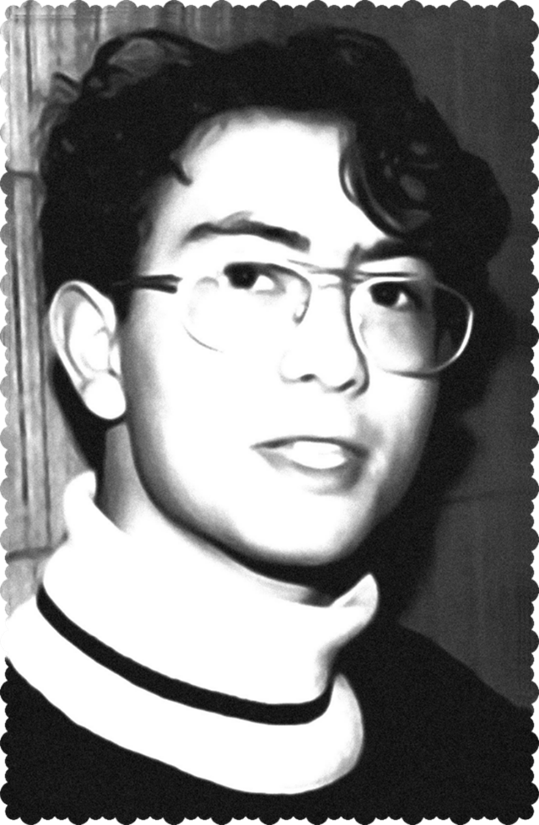 Foto de juventudPREFACIOEste diario es el tercer libro que escribo, una exploración de entornos urbanos y suburbanos para observar los humanos y los objetos modernos. Representaciones en forma filosófica o matemática para poder encontrar la cantidad correcta de impulso, prueba de que el bien es un sentimiento superior, ciertamente más que el mal, la repetición correcta de siempre las mismas cosas para confirmar, que aquí no se puede decir lo falso y mucho menos hacerlo. Cierta practicidad que se puede asociar a un manual de derechos sociopolíticos, luego a las diferentes formas de salir de un enfermizo moderno o en la incorporeidad del ser.El devenir de las propias experiencias, de los propios sueños en sus realidades sin problemas básicos, confirmando una evidencia humana total, finalmente la transferencia de material social y antrópico muy discutido en estos años después del año dos mil. El período de las veintiuna cartas contenidas va desde diciembre de 2008 hasta julio de 2010, traducido al español por Elidona Petro Hyseni. Feliz lectura,  Gerardo D´Orrico1. TUS CUARTOS OSCUROS31.12.2008Vano el intento de hacer entender el verbo o la acción, quién o el otro estudio que nos lleva abiertamente al delincuente más perturbador ehm, la posibilidad divina de no creer o no ser y hablar. Un día de celebración también será el siguiente, la realidad siempre que nos mueve sentir que es verdad, pero estás en el mal... sin embargo, parecía tan difícil por un tiempo y un caso generalmente se repite, hay que aceptarlo o más bien tienes que construir una ley, una solución a los horrores cotidianos en formas o actos forzados de esa manera. Esos malditos problemas hacen de nuestra vida una dulzura, ahí vemos bien adelante pero, de los ladrones aquí nadie nunca ha hablado de ello, quién lo hace primero para decir lo que vivimos hoy y que existe. Miles de reglas que respetar, reglas sin decir nunca que ese error no es parte de la vida, tu compromiso con los demás será tu presencia incluso en tu ausencia. Errores, comisiones, puertos navales, zonas terrestres... vista o precisión, piensas en una vida falsa o falaz y lo que dices aquí, irá en un paquete de software o algo más adelante. Lo que no sé me explicaron en dos líneas solo para silenciar, no deben burlarse de nosotros son personas esas cosas, de los diferentes individuos que crean la diferencia en tu vacío, todo lo que existe se convierte de cero en adelante o aquí quien gobierna es malo… casi asfixiados de nuevo nos denunciarán ah, y nunca han hecho nada, no conseguirán nada de eso, en cambio vivimos adictos o aburridos que después será como antes... no estás solo en esta ocasión en particular, lo que querías decirme después hablaremos de ello. Me parece una sombra sobre el mundo no hay necesidad, o sólo la ausencia total de todo, dónde y cuándo ir, salir para dejar un poco saludable, todas las cosas prohibidas son buenas pero, la verdad sigue siendo un camino sin errores, después de todo no hay otro mal, o quieren llevarnos a una parte donde no existimos, donde no estamos allí como idea o como persona, por ejemplo, un campo abierto donde no hay nadie, y allí nos matan para siempre. En verdad: estás aquí, nadie se fue porque faltaste, lo falso se convierte en una ducha fría, mientras que habrá quinientos libros para leer para conocer.Aquí un intercambio de persona es normal, quedarse aquí es solo un improperio, será el aire que respiramos pero nadie hace nada, parecía la canción habitual en cambio era toda la existencia, qué tristeza creada por la indiferencia de la tragedia, incluso los que ganan son cancelados por error y todo está mal, para salir de aquí habrá que llamar a la ley, no es un sueño o el otro sino una tragedia de otros en la vida de uno. Quien se queja de que 'el futuro será igual al pasado o a la existencia de otro, cien puntos a todos los muertos vivientes, es necesario distinguir entonces siempre hay una explicación sobre cómo estamos vivos, qué hacemos porque lo estamos haciendo y lo contrario, a veces solo surge un movimiento y las líticas, de estos tiempos modernos sí, pero que huelen a siglos atrás,  tan cierto como la ceguera que llevamos para decir aún más... aquí hay una realidad única y el mundo entero cambiado, las personas, las medidas en cambio no se convierten en pasado sino que presentan el futuro, las palabras tienen un sabor constante de renovación, como un renacimiento bajo un nuevo signo. Renovación, renovación y contra la muerte en vida, negocios peligrosos decir o más bien sería decir: otros roban, ladrones de cosas bellas que siempre han sido y serán las correctas, mientras que otros no saben nada de cosas imposibles. La naturaleza estática de un movimiento crea un resurgimiento interior, nadie nos denunciará, será demasiado el miedo a ese programa que nadie ha resuelto, cambiado... terminada la música ahora donde vas solo, habrá cosas que brillen otras doradas. Después del almuerzo tendré que irme, iré a donde este lugar ya no existe, la memoria será una llave para acceder, después de todo si quieres perder incluso una llave como la de entrar a casa, no queda casi nada. Todavía tienes esos azahares en esta guerra sin fronteras: desde ayer todavía persiste no quiere terminar, sigue como es la vida recurrente o continuar por una farsante, que llamarlo ya se siente mejor y todavía estamos aquí yo, tú y cuya fantasía será estar allí. Buscar soluciones en este sistema humano son infinitas o menores de un millón, en este período que es el mundo será cambiado o finito pero que al final es solo otro, otro día la luz vuelve a venir y somos solo muchos más de lo que las cosas no se han vuelto a hacer este año, desde los pliegues de un pasado parece tomar un grado para entender el tiempo de uno, para quejarse o juzgar siempre hay espacio, pero lo que se quería dónde está, lo que realmente existe. Mi sueño sigue siendo la vida siempre, habrá alegría donde se instale un Estado, donde estos problemas ya no existan?! El presente no se convierte en el pasado, el barro de la retórica, lo que tendremos en diez minutos antes, media hora antes o el día anterior  a partir de ahora. Una armonía de voces, las palabras que nos conquistan, un extraordinario interés en el desayuno, un extraño universo cuando menos me envuelve para continuar el día, relleno y adornado por una identidad desconocida que cada uno elige si es fea o mala. Los que quieren hablar deben ser ayudados, los que liberan para unos pocos dicen que ese discurso sigue siendo erróneo, en el sarcasmo de la tragedia el orador será la solución o una base no obvia, una finalización de otro trabajo que debe terminarse, no fraudulento de una desaparición en vida o ilegal y legal. Ilumínate... me quedo en casa con algunos amigos y familiares, no fotocopias de la vida o palabras en otras situaciones, ya sabes lo que ya ha pasado a veces no vuelve, ciertamente alguien se ofende quizás pero insultar no es bueno, por lo que siempre ha sido mejor estar solo en universos paralelos todos terrenales, sencillos y engañados. No se debe permitir la realidad de un conocimiento erróneo, insalubre en cantidad, no se pueden crear obras concretas para ser claros, sino también en forma de impostores en el pasado, recuerdos de esos pensamientos negativos, verás hoy esa complicación si el problema se inserta nuevamente, parece haber nacido ayer donde vivimos, quedarse en el pasado es otra cosa, por cierto , también serán problemas de nuestra empresa, como el pensamiento matemático de lo que queríamos presentar en el futuro pero era un pasado remoto, pero no un verbo como el tiempo. Ok, continuando encontrarás tus ex e historias de dónde no puedes mentir. El día que no tiene sabor, gente incolora que nos interesan... donde nos habremos equivocado, no estamos aquí ni  de aquí, ya dejemos ese trato ya no estaba tan adelantado, serán solo palabras y asuntos obscenos de sangre. También invento es el hecho de que nadie resuelve, se sube de la planta baja a la ochenta solo con un ascensor, que había sido construido y colocado en ese lugar por esa razón, mira fuera casa no debemos engañarnos si se quiere explicar la realidad, y las personas en definitiva son lo que otros dicen. Haz lo que quieras hacer si te parece correcto o bien, sabes cuántas cosas o incluso pensamientos estaban prohibidos hace mucho tiempo, respetando la ley por arte de magia todo será concedido, no es cierto que aquí esté mal o todo prohibido, ahora que lo pienso será ignorancia o poder. El maestro hace el mal allí.¿Cosa? Cajas, objetos ocultos que no tienen luz de experiencias por ignorancia ehm, del olvido, al fin y al cabo era lo mismo este mueble... lo que preocupa y lo que es concreto, nunca te detengas ya que las baterías se agotan, pero tanto por lo que importa en algún lugar había que terminar, es la ausencia de Estado o esas maravillosas leyes que nos harían más bellos que en cambio continúan más o menos así: yo, tu, después todos son más y más o lo contrario stop, estaba prohibido incluso un pensamiento sólido hace años, decir o hacer sin culpa de quién era, ya que somos contemporáneos verdaderos. Un tipo de sangre inexacto de la historia y luego silencios, nada peor pero se nos informa sobre el futuro que ya no será malo y estamos aún más allá, desde siempre se ha sabido y alguien dice que ha confundido el camino, también para esto hay un camino. Viajamos juntos al mundo, ya somos cosas absurdas en los lugares equivocados, podría parecer que el Estado en cambio era malo incluso para hacernos cometer errores, te lo dije todo mientras que ahora las cosas a decir se han multiplicado o se han vuelto más rápidas, y una vez más se llamará un procedimiento básico para volver a un hombre,  uno por uno o un encuentro humano que ha sido modificado antes. Todo por casualidad queridos señores o, es este mal que tenemos que tirar ehm, quien no nos hizo coser nuestro vestido completo, necesitamos un estudio de sectores personales pensados como un futuro a evitar, un software en resumen, el Estado o un consejo de un amigo.Terminas donde terminaste, en los discursos que haces o harás, en un tema muy leve a veces solo software pero presente como errores o en lo que no harás, cosas que nadie verá, la gente que frecuentas. Lo que hiciste, lo que esperas, lo que te cancelaron en el programa, lo que tuviste que hacer que no hiciste. Existe el concepto de que no puedes eliminarlo solo en casa o quieren hacerlo olvidar como superfluo, tal vez creas que te harán olvidar lo que tienes que hacer pero, olvidas solo el acto que tenías que hacer y ya parece un crimen propiedad del creador, recordarás en cambio dónde aterrizará el barco ehm, el banco. Después de todo, así fueron las cosas, nadie dijo nada y todo desapareció.Mira a tu alrededor pasas la colina de fuego, renaces volviéndote a ti mismo después de un error, en este planeta al final del año cero ocho de formas infinitas, algunos empujan diciendo en un rato terminara que ya nada pasará, en cambio se sigue así, esta es la vida ahora. Eres un activo, tu deber será un solo compromiso, tienes que hacer el bien o el tiempo como antes, lo que no hiciste queda para después, como tus cuartos oscuros. Donde no hay nadie, se debe pasar todo el día, la vida entera.Es más, otros discursos posteriores serán todos erróneos, parece un viento que sopla contra nosotros. Lo que no aceptaste regresará, como dijimos mientras pecábamos que no era cierto, aunque solo sea para hacer las mismas cosas y luego morir, nadie nos dice cómo son las cosas si solo hablamos, nada se puede hacer para esas realidades mal construidas, quiénes son ellos y quién es tu gran persona básicamente, un italiano incorrecto después de una catástrofe de millones de personas, en silencio.El problema estará al principio, una vez explicadas sus entidades fundamentales para que esta existencia sea cada vez mejor, como a veces las palabras se desgastan solas, sin siquiera ser dichas. Si quieres se convierte en todo para nosotros, si encontramos las piedras angulares por las que son las decisiones, dice róbalo pero qué ya se acabó el día, además de todo y todas las cosas por amar y por decir, hay que orden en el caos de nuestras injusticias, después de todo lo que no se ha hecho en este último año nunca se hará… en cambio ves mejor o te das la vuelta y ya se ha acabado, como otras objetividades se han convertido en objetos tridimensionales y lo importantes que son.Demasiado y por demasiado, solo se puede ir de un lado, de donde antes se debía ir, al final será el más efectivo. Flores que el día acaban tras su luz, en un atardecer que nunca acaba sino en Roma Termini. El final the end, después sólo empezamos de nuevo para no volver al lugar donde en esa hora no estábamos, donde termina la vida y comienza a crearse la historia. Somos todo lo que se necesita para la vida, pero si somos nosotros los que cambiamos no pasa nada anormal, lo que buscamos ya parece resuelto, pero la gente pasa jadeante por debajo de la ventana de la casa. A veces es suficiente con hablar, a veces es un poco demasiado picante, en una ciudad que no puede hacer nada porque ya no existimos, intenta hablar con esos bichos raros de nuestros amigos para ver qué piensan de la situación. Dile: como te lo voy a decir, que ya no estas en mis ojos. Todavía tengo sueño respira, los consejos aquí son caros.“Había que empezar por algún lado, para que también pudiera empezar la desestimación de lo que no eres, lo que te hacen entender como tuyo o te pertenece más… tu burla profunda”. Adiós G.2. LA VEJEZ31.01.2009Vivir o quedarte sin la posibilidad de no creer en el bien y tener la certeza de saber cuándo a uno le han robado, así imagino también mi tercera edad o, un viaje en la soledad, tal comparación que la vida no puede traicionar, mucho peor que decir una boda. Ciertamente una relación política interesada en una parte social de nosotros cuando éramos jóvenes, la visión imaginativa del presente con sus desarrollos interminables, un momento de la vida hecho no solo de recuerdos sino, de una conciencia profunda y un conocimiento total.Es un espejo para conocer ese oscuro mal que quita la luz a la verdadera verdad, que aún escapa a la palabra, los hechos o las obras que todos soñamos estar presentes. Conozco ese lugar donde quieres que nos volvamos a encontrar, donde dijiste que era mejor vernos o, cuantos pasos hay para ese más allá que sabe mucho de aquí, que tan terrestre es ese monstruo que debes evitar cuando vas al grano, y sigue ahí el que no sabe lo que quiere, todo problema surge donde termina la competencia de argumentar. El eje fundamental del desplazamiento hacia la vejez que no parece un problema, dada la gran cantidad de personas e ideas que nos llevan a lo largo del día, sería mejor borrar la soledad. Un discurso universal parte del mundo que ha cambiado, palabras que son aún más útiles que antes o un objeto espacioso, me parece que todos estamos jugando como niños, no sabemos qué pasó, no por la realidad sino por el sueño que esta interrumpido, porque está en el aire no en los acueductos de nuestra main city, que nadie es capaz de decir lo que será así para todos. A veces se hace difícil hablar, muchas veces nos lo impiden aquellas causas temporales a las que no correspondemos, nos desvinculamos del presente o más bien del pasado reciente.Con el paso del siglo nos quedamos, otros harán el paso del tiempo y es así como va o funciona, pero las perspectivas de futuro son realmente variadas, no un canon de ideas que ese partido quiere que creamos. La verdad cuesta caro en estos días... aunque si una cancelación no puede durar para siempre y este siglo de bondad ya se está recuperando, una luz del cuadro al atardecer o al amanecer cura las heridas. Nuestra dirección, nuestros recuerdos, el sueño a veces aparece, uno ya no está solo que es lo mejor… después uno verá qué era el bien dentro, una nada con sabor a pólvora, para que todavía nos digan que no somos nosotros o, que este discurso se sale de las líneas, parece un mundo de basura pero ciertamente no está mal decir nuestro pensamiento concreto.La soledad un tema como otros poco social, como puede ser la muerte o el espacio vacío, a veces son las palabras que no salen de tu boca o no las puedes sacar por ti mismo, son problemas diarios para no hablar de ello. Una maraña de ausencias y esencias que no construyen pesos de medidas temporales, de lo que harás después, de espacio y sobre todo de la vejez, de cómo será ser viejos. Todo en un punto, en una minería: lo falso, lo profano las cosas que no son buenas, la real situación de vida actual, el verdadero nombre de lo que estas buscando, el sabor de lo dulce y lo malo entonces, me dirás tu a mi no yo a ti lo que hay que decir o hacer, una especie de acto que se asemeja al corazón, estudiar o leer sobre el tiempo que transcurre entre un descanso y otro, y será lo que pasó, tú le sumas lo que es tuyo.La vejez nunca debe llevar a la soledad, el presente puede ser futuro y aquí las palabras se escapan a veces, ya que he escuchado muchos conceptos erróneos como que ya estamos muertos, u otros sobre nuestra integridad corporal, la plenitud o la integridad, no seré completo pero de anciano querré la paz absoluta. Queda el problema que nadie sabe lo que se propone, en un sentido aún por acuñar no es nada, qué grave es el no poder decir una cosa a la vez o si algo no puedes ser tú.De donde salió esa ola tan rara, nunca te ha pasado, cuidado con quien hablas, nadie dice saber nada mientras el abuso y la injusticia los pasan por ley y nos dicen que sigamos viviendo, pero es como historia escrita la realidad, la verdad es que se hacen muchas trampas… a la noche o a las cuatro de la mañana se ve mejor lo que había pasado el día anterior, como se dice no se recuerda no es una empresa personal lo que te está viendo. Alguien vive en el lugar equivocado o estamos equivocados, todos terminaremos igual… ¿cómo es el nada entonces? mejor decir no todo será del agrado de uno, uno nunca ha dicho quien fue malo o quien gano, parece pero se necesita fuerza para levantarse de nuevo y cuanto en el año cero nueve, ya ves que hay quien piensa que el bueno es pasado y el futuro como antes, es una cuestión de regularidad o, de aumentos porcentuales de sí mismo, la gente viene después, la vida parece después de la muerte, un asunto legal lo que no dices, la gente es ante todo, algo real no una falsa.Un día como cualquier otro el descubrimiento de América, extraño como son extrañas muchas cosas en este planeta, con las cadencias de un universo de por medio y preguntas tan grandes, que los varios miles de personas involucradas estaban confundidos. La luna menguante parece una película que ya he visto... stop el final de la película la lobotomía, ¿recuerda quién dijo que debe terminar querido ministro representante del estado o dónde se completó? Parecían pequeños problemas en cambio eran lapsos de memoria, las típicas discrepancias o discordias entre nuestros seres queridos y para mí somos golpeados constantemente sino podríamos ver mejor, una pausa… América quién sabe lo que haces hoy, mejor sigue adelante en el suelo demasiadas películas que se discuten. Ser viejo no parece un mal pero, solo un gran arrepentimiento, necesitamos una división de las partes, así que por horror no digas dos faltas.Mejor descansar y esperar, donde vivimos no hay paz, ya no hay apetito, las palabras no son solo términos y a veces decirlas ya se convierte en un abuso, solo pensar no está bien. A veces las guerras, la persistencia, las creencias se acercan a los muros de ¿qué? O si no hablas, no está claro quién te culpa, de lo qué te hicieron. Según el gobierno, lo harás todo tú solo, diviértete, te convertirás en una cosa, no en una construcción, no puedes encontrar las cuentas sin puños, continuaremos pero el aire será tan cortante que ya casi me sofoco. Queremos la voluntad y el poder mientras nadie solucione esos problemas, ya estamos bien, la paga es buena y nos convencen pero, existe ahora, hoy en cuantas denominaciones tenemos, que bajo nos han mandado, y por otro lado nadie solo insulta al aire por ejemplo, si mantienes la cabeza firme hacia un lado ves lo que se resuelve, mientras que por el otro, sin darte cuenta, lo mismo no se resuelve. Canta hoy: lo bueno ha sido cancelado, quien se recupere habrá sido linchado por brujo o bruja, la fantasía gobierna tam, tam.El sueño es donde estabas, es decir, donde no te lo puedes imaginar... ¿dónde estabas hace cinco minutos, quién había llegado? Aquí es muy difícil que una persona aparezca completa, muy raro lo que tenías que ir a hacer, muchas veces ni siquiera era tu trabajo, mientras que en tu defensa personal solo tienes que echarle un vistazo, y salir corriendo. El sueño ehm, la pesadilla no quiere terminar, la relación se ha vuelto absurda, pero si uno pretende continuar solo aún no está despierto. La idiotez es grande cuando se tarda pero a veces como ya se aconsejó será mejor buscar en otra parte, la vida se puede convertir en una pérdida de tiempo, como uno puede creer que lo que viene del este es bueno... rápido que los chicos ya tiene dieciocho años, si miras el video la solución a todos nuestros problemas ya existe, sabes que el aire de mentira no está aquí, pero por estos lados ehm, en realidad no todos los problemas.Se dice que incluso la denuncia todo va de un lado, pasa un tren por la vía por la que vas, cómo es que en cambio nada se logra, si el mal es el culpable, nada se hará, pues la vejez es la sueño que no quiere terminar o tal vez algo debajo de los dientes… atónito quedó el mundo cuando declararon la verdad, tales existencias como son y seguimos aquí, aunque supieras el ultratumba? Con un poco de calma, se aclara una pantalla llena de sangre.Después del sábado viene un día de tranquilidad, la paz es de todos pero extraña, si miras alrededor no hay ni el aire de lo que debería haber sido, hay gente que me pregunta por la estructura del bien, les digo: que quieres en cuanto te levantas no puedes hacer el mal, llevo como quince minutos despierto la vida no se desvanece se asimila, se supera. Larga como esa salida o escalera de más de mil escalones, dime entonces para que no hayas desaparecido el otro se ha ido, ya escuchaste las palabras de esta última parte de mi discurso: no es culpa sino fe en Dios .Tu principal interés radica en el secreto de las palabras, mientras el mundo pasa quédate a mirarlo, la gente, los colores… nuestro escollo son las grandes palabras que tratan con gente pequeña, durante este desastre la incredulidad de la gente o la fuerza que no se expresa para darse cuenta de nuestra energía, parece una conquista que no sabe que no somos nosotros.Nuestro sueño era realidad pero, no hables del vacío que todos somos iguales, en todo caso este lugar el otro día se llamaba Equilibrium como en la película, es decir, una esvástica sin brazos extendidos a los lados... mientras ese mal se va no lo mires, y por mucho que envejeceremos, escucharemos, velaremos, todo lo perderemos en fin. Revisa lo que encuentras y vuelve a tu habitación en casa sin instrucciones, verás que no está claro lo que piensas pero, en realidad, está bien. Hablar sí para crecer pero será un gran trabajo de palabras, del vacío a la desautorización de la persona individual para luego comenzar, solo mira la lluvia que cae y quien todavía nos quiera seducir, seguirá vivo, incluso disfrazado de persona mayor o en pareja, un solo pero siempre él o ella, se llama y es lo horrendo.Así que estamos a un paso del paraíso y por ningún motivo se puede tener todo por delante, una denuncia parece obligada. Tranquilo a donde ir, yo no entro a otra habitación, verás que queda claro cómo no hay soluciones a un problema ya resuelto que alguien dice, si es que alguna vez tiene su única solución. Cualquiera que piense que una vez solucionado el problema, es decir tú o yo, ya no quedará nada, en el recuerdo de lo que fue o de quien estuvo se va demasiado rápido... esto fue una ayuda, parece una lobotomía, una desmagnetización de la conciencia y de la memoria, del pasado o del reciente. Yo creo que se vive pero todo lo demás es aburrido como la canción como vives si pero bajo… crees las razones de no ser una gran persona, la ventaja superior, la libertad es igual para todos: si entiendes lo que es una palabra en blasfemia entonces, el discurso continúa. La hora se hace larga, creo que terminaré de escribir hace un rato, se está haciendo muy difícil hablar con un contemporáneo de especie, especialmente hoy, que será enero… si estamos siempre en una habitación, ¿dónde están esas cosas que quería decirte ya hace unos años, si no sales y los errores son cada vez más pero, si lo piensas el pensamiento no es nada si miras de frente a quien le hablas, créeme que no son errores de nuestra compañía sino del aire.Sé que el equilibrio es importante, pero si quieres un traductor para cada sentimiento, palabra o situación común para mí, todavía no hemos entendido el bien. Cuando todo está perdido, nada está perdido, a la gente le faltan las palabras de cómo la desgracia es parte de nuestra vida. ¿Quieres seguir bebiendo? No hay un sitio donde el vacío lo sea todo, no yo el aire parece haber cambiado, la vida será después y otras cosas que no nos dicen en la televisión, como que necesitamos que nos ayuden como una persona mayor, como si la vida sigue sin algo que no sé…entonces haz tu, pide tu impuesta key It, aquí no existe nadie. On, el mundo ya se acabó, estoy bromeando. Adiós G.3. LA DINAMICA DEL PANCREAS LA DINÁMICA DEL PÁNCREAS28.02.2009La prisión quedo donde el corazón no estaba o no tenía nada que ver, tu comercial te invita a traicionarte o qué? El clásico nos trae, fue quien de su ultimo robo o usurpación pero, ya nos han numerado con un código de barras, artículos o códigos en palabras que duran por lo menos un día entero. Solo con un plan nunca podremos salir de este hábitat, Italia palpita mal a estas alturas todos somos correctos anarquistas aquí, el que se mueve ya está muerto o acuchillado, me parece uno de los mejores instituidos de: ni una hoja se mueve.Cuando nuestros recuerdos ya se van allá arriba en sus superpoderes, donde empieza su sociedad limitada S.L. lo horrendo está claro en demasiadas cosas, demasiadas confusiones, los humanos, los intactos ¿quieres saber cuándo se inauguraron? Nunca, aún tiene que comenzar. Después de una comida empiezas a sentirte mejor, amargo o agrio eres un amaro de calidad, de marca, eres algo pasado de moda sabes que todos aquí se conocen muy bien. La confusión siempre es parte de eso que nos hace estudiar, saltamos de los muertos al futuro pasado... en la tarde el silencio lo es todo, nadie ha entendido el mal, no lo dejes en la ilusión de ser tú, es una fuerte trampa para tu experiencia donde no crees que estás.Alineado, enajenar tu ley se vuelve formalidad, toneladas de ideas suprimidas, esos monstruos son criaturas obscenas, quien actúa en un sentido no puede hacer algo paralelo en el contrario, quien no será vencido, el mal es mal en el mismo momento en que lo escribes. Quién sabe por qué no habrá sucedido tal vez nosotros somos la evidencia, los humanos de la producción indicada, hoy no hablas con tu vecino, nunca has estado en Canadá, demasiados tabúes ven solo palabras estrechas, y un sale un sol desconfiado que no entiendes lo que es el bien. Crees que está allí en cambio y donde nadie dice que está o todo esto será cancelado, vence el poder de quien existe o de quien lo hizo y, sin embargo, nunca más se habla de eso ... podrían pasar años y todos seguirán viviendo por la maldad, entonces perdón por no hablar, tal vez no puedas levantarte de este vórtice infinito, seguro que fue el día de ayer el que te traicionó, ya ves que solo queda el camino, el dónde y el cuándo. Ciertamente es una historia de otros pero tu donde estas, uno no debe creer en la muerte en vida, una historia de niños que nunca crecen y tienen que ser atendidos en la cárcel, una tragedia de otros seres queridos que está pasando hoy en casa o , otro drama en el que nadie se quedará, de lo contrario estaremos en un solo lugar, por eso querían que los jóvenes llamaran donde está la gente y todos se conocen, de otra manera para evitar las leyes de pertenencia sobre otras personas y así durante todo el día. Viviendo del mal, ¿no dices lo que piensas? ¿Volver a dónde? Así que esa no era la vía y ni siquiera se dice: los humanos se han perdido porque de nada sirve hacer el mal. Quienes nos cerraron porque no podemos lograrlo, no ves que no era tu problema privado, la gente se perdía por lo suyo como solteros que se encuentran, mientras los siguientes se desvían.Es increíble no fumar demasiado, odio esas buenas ideas que hacen pasar el pensamiento presente por un estado de transición, cuando hay tantos él, tantas ellas, ni un solo personaje, ni siquiera malévolo, solo en nuestra ciudad, tanto muchos para cada lugar o casa... y por lo que nos evitamos.Lo que habrá pasado abajo o en ayunas, un punto y todo lo que tienes que hacer es respirar, sentir lo caro que es el aire. Lo que fue verdad para mí será verdad en algún lugar incluso ahora, respirar en fases, fumar o tomar un bulto aquí en paz un ataque a la política, a las veinte de la noche que es peor que… no está claro que el tema del vacío: el gran pérdida de tiempo, diez años más o velar de por vida tu ser vulgar, desintegrada para ir adonde, después de que decidieran no hablar más. Lo que pasa es el aburrimiento de lo que debería ser hoy sin problemas, mira cuánta gente y ya estás en un crimen contra la gente. Aburrimiento romano, el hoy y el mañana qué crees que vives en Calabria.Nuestro software para vivir mal o, hackeado aún más quien te lo diga, la separación de bienes debería llamarse esa cosa que anda por la ciudad, no querido ciudadano. El sabor de las cosas buenas y verdaderas, el de las cosas malas, las cosas que puedes saber son las que eres capaz de entender primero y ya está todo mal, lo malo ya como la muerte es parte de tu vida. Un acto de denuncia supera todo ya sabes, se vive bien o en el bien aunque solo sea porque habrá llegado la tarde, como la sorpresa con las penas que la vida te iba contando, así comienza la discusión de lo que has vivido, de lo que no lo has hecho porque has estado… has visto cuántas personas entran en nosotros y dicen que la fiesta está aquí, ellos son fuertes y exitosas.Te han denunciado y sin embargo todos quieren ser como tú o como yo, mañana todo será ilegal. ¿Quién quiere hablar si lo arrestan inmediatamente después de abrir la boca, claro que serán problemas de otras personas, o son nuestras palabras, nuestras bocas están sucias? Quieres paz, tienes que llamar, rápido que no durará ni diez minutos la cárcel o donde andabas perdido, porque estabas demasiado comprometido, ¿escuchas un ruido? Ok.La mayoría de los problemas serán los mismos para todos, mejor irse a completar la velada en la cocina. Ok, el discurso fue largo por la confusión, te arriesgas a no hacer nada, demasiadas cosas quedaron sin decir pero ya sabes, no se han hecho. La solución está más allá del mal, una declaración de no pertenencia a ellos entonces te encuentras a ti mismo, verdad. Ese ruido que oyes quiere entrar en tu casa como en todas las casas de la ciudad, no se puede hablar mal mientras allí ves que pasan rápido debajo de tu casa. Sumisamente cada vez, y aún esos problemas que de siempre se persiguen, lo que nunca dijeron es lo fácil imposible, donde alguien huye de su realidad. Lo concreto de personas universalmente opuestas a nuestra idea de día, el mundo dejará de existir ¿tienes alguna idea al respecto?Problemas indecibles con explicaciones sin palabras, la solución será irse sin parar, problemas inexistentes, propios, sin cabeza, puros obstáculos. La ley siempre rige incluso después de que vuelvas a ver la luz del día, la pregunta que te hizo no es tuya, verás mañana… es un cuestionario nacional, no hay nadie en la sala. Sus propios amigos no vencen al mal y ellos son el mal, cambiemos de tema con entonces mambo: ya estamos acabados y hay que pagar, sé que no debemos hablar pero, podemos reírnos de nuestra experiencia que nadie dice que sea real, se mira de uno a otro lado y vamos a ver dónde o qué pensarás mañana, dónde cree alguien.La impotencia de la ignorancia, lo que no quieres, experiencias o cosas horrendas donde vivimos en Calabria, pensabas que era una letra negra sobre una hoja blanca en cambio no había nada, pero el infierno y la muerte existían más que la carne y los órganos en él, en cambio nada más que nada, solos! Continuando una velada que luego termina, verás la luz de un nuevo día, la ley es mejor y… en fin, mañana no será nada sino al menos un día menos en la Tierra, el descanso de un día de trabajo. Me parece que ya es hora de que se duerma después de este enésimo asesinato, que es un delito penal.Bipolar esta noche no tengo nada que hacer, escribo para contarte de esta noche tan lejana que las palabras se han perdido, ya no hay razones para vivir aquí, donde dicen que están presentes en el mundo, uno ni siquiera vive en lo que uno piensa, el que vence tiene las llaves, entonces donde te quedas y donde estar vivo o muerto… de los recuerdos y las cosas pasadas, el asco o la gratitud por lo que fue decirte que nos lastimaron y tal vez sepas donde estás vivo, entonces mira lo que hiciste mal o, por qué no regresas. Los demás no están para reconocer esos problemas, que no se encuentran, no se buscan, que dicen dónde estás perdido. Ya somos grandes, nuestro tiempo ya pasó hace mucho en el futuro, será una noche donde los que quieran no lo hará,  descansa no serán asuntos nuestros, si no actúas contra ti mismo o no lastimas a alguien, que puede hacer la normalidad .Me parece agradable vivir aquí querido, tal vez me conoces ya no te digo nada, ya que no estás aquí y esas me parecen tijeras pero no has perdido, no te has extraviado, debería existir un médico para lo demás, no suponíamos ni una sola sociedad donde teníamos que hacer de todo, donde no hablemos para no equivocarnos o si pierdes perdería para siempre, así que ten cuidado... recuerda necesitas un stop si quieres entender lo que está pasando, ahí tienes que evitar los horrores o lo que dice la gente que no han pensado.El código de las palabras son los hechos que no cambian, lleva años funcionando pero siempre es mejor descansar, evitar no hacer en definitiva. El contacto será una pérdida: qué hiciste el sábado por la noche, entre semana o te casaste… lo que no soportas, lo sin resolver mientras todo tiene un nombre, todas las cosas que se describen pero solo alguien habla una realidad muy pesada para tu vida y tus deberes públicos, salvo por los textos seculares: hoy así, mañana quién sabe. Aún crees que no veo, mira no será lo mismo lo que ellos perdieron, son situaciones incongruentes donde no encajas, pero crecerás y entenderás hasta el final… la vida sigue , en cualquier siglo que vives seguro será esa sombra oscura encima y a tu alrededor, que finge no alcanzarte para entrar dentro de ti esta noche… sabes que de este lado la tarde es muy particular, llena de humanos el día, que no han hecho nada por los asuntos habituales y graves, ¿de quién será la culpa? Seremos un poco desaliñados al decir esto, cada uno de nosotros sabe unas cuántas y coloridas cosas más. La culpa es de lo que ya se dijo hace tiempo creo, que pasó per ser reconocible ya hace tiempo que es lo mismo, no de cinco o diez minutos, la transparencia de nuestro cuerpo es otra cosa:  nos abrigamos para no perder sangre el resto del día... y ya estaba todo así como vuelan las hojas en invierno, las calles y caminos con el buen sabor de lo que era, lo siento pero hay que trabajar.Solo en nuestro pequeño grupo, puedes darte prisa tratar asuntos que saben a estado y los ojos agradan, o siempre la confusión habitual de los días pasados, ahora seguro que estás hablando de otra cosa y que los demás no están hablando de ellos porque es demasiado, son sanguijuelas y cosas que no se dicen por errores o por simpleza... así que hemos perdido o sea que no nos pueden llamar si no es delante de un abogado por cómo nos han arreglado, no sería mejor encender la televisión. Voy a ver si queda café en la cocina, en el resumen de una semana donde el mundo no se quedará, lo que quieres saber no se quedará dentro de nosotros. El primer instinto, el resto de la Tierra que gira a nuestro alrededor sin o con nosotros, vitaminas o medicinas, al fin y al cabo, si miras donde no existe, allí esta ehm, no lo ingieras.“Qué hacer o qué nos dará el aire, los sentidos, el impulso, la expresión mejor no ser polémicos el tiempo, las tormentas de hoy y de ayer ya están hechas de lo que va a pasar”. Adiós G.4. SINO POLIS31.03.2009Hoy es un día como cualquier otro, no se siente mejor, después dormiremos. El no saber siempre ha arruinado a muchas familias pero esto lo siento, no era para decir mafia sino peor. Así que estás perdido ya no sabes a quién creer quiénes fueron los que no será mejor ir a tomar una cerveza para olvidar, dónde estamos y más lo que olvidamos, hay un vacío dentro de nosotros, lo que debemos cancelar de nuevo y para siempre son nuestros desastres. Cuántas preguntas aún más abajo no entiendes lo que hay, ehm, dentro del vacío no hablas para no tener más una expresión.¡Necesitamos muerte al fascismo, al falso fascismo, es decir, sin contar que te denuncien asesinado, o estará prohibido decir que una vez vencido un mal en el ego, se refina la propiedad artística! Por lo que eres hermosa. Respira… yo también sigo, créeme fue una verdadera confusión para encontrarnos, pero el pensamiento ideológico de hoy era tan bajo en comparación con lo que debería ser, que surge la duda de quiénes son las personas, hay que recuperar la conciencia de lo cotidiano, de lo que no sabemos por qué no había pasado… quién te dice, dónde quieres encontrarlo escrito.Quizá nadie nos ha entendido, en el léxico lo encuentras pero por donde lo busques, pruébalo en tu cajón favorito. Todos vencen a un mal, convencidos en la lucha y perdiéndose son unos tramposos, decapitaron a tus fans o a tus jefes... aquí todo es caro en cambio, firma buena y original luego haces un poco tu: quién, cómo, cuándo, tantos sean habitantes en el mismo lugar que el mío. El peso, el olor, las obsesiones, las fobias a esperar, la matanza de hoy, nada para ellos, siempre pagarás más o nada por el poder, son copias de nosotros si quieres olvidarlo, mientras que un insecto hay que tomarlo como la mejor herramienta, es mejor no desperdiciar demasiado pero lo que no te hace hablar bien de mí quiere meterse en nuestras cabezas, convencido de que nadie lo ve para decir lo que es nuevo. Esperará la próxima masacre mañana, muere el amor, muere noviembre adiós.Lo clásico es el arte, suelta todos esos pensamientos boca abajo en tu escritorio, una convivencia ejemplar no es: no o sí, eso es todo. El mar existe, lo que quieres saber, lo que no sabes y es más, donde estabas, problemas cuya obvia solución nada se podía hacer, érase una vez nada dice, hace un tiempo no había nada más que una superficie, dos veces un mal pero parece lo que se dice el dolor. Aquí en mi casa no hay forma de discutir, esos temas ya se perdieron, la solución pasa a ser el camino a seguir.Habrá enfermos que se pegarán disimulados para parecer enfadados, las palabras tienen una gravedad inconformista, el error se circunscribirá el que habla es la solución o no vuelvas a decir la muerte y nadie dice quién o qué es el Estado, la gente no existe pero el tema era de esta noche… os han cancelado, no había solución, era lo más sencillo, por qué. Tradicionalmente se va por donde no hay nada, créeme la solución eres tú o ya se han encontrado los caminos, ¡pues tú eres el sujeto de lo que están hablando tal vez!El mal es cariño, se ve que apunta demasiado bajo, o no hay más espacio para vivir... por lo general, ya gozamos de buena salud o todo parece estar en el pasado, como mañana donde aún está por venir pero nunca se vuele atrás, mejor sería decir: se han equivocado, mañana ninguna montaña no brillará será la vida, el camino que llega y seguimos en el mal, todavía no hay nada más que decir o esos archivos se habrán borrado junto con cuantos impedimentos para que no se repitan. Sin embargo, los humanos funcionan en ese punto donde nunca ha sido posible, en cambio serían esas cosas que no se aceptan una sola vez… que noche tan oscura hay destrucción aquí fin de la oración, ahora les digo que nada sigue tranquilos son todos los problemas, son días juntos o en un sueño, pero siempre las preguntas del otro tiempo, ¿sigues escuchando o tal vez te distrajeron por completo?Después de un tiempo aquí termina todo, seguro alguien se queda callado sobre el acto que no se debió hacer o las cosas que esos no dicen ehm, todos lo sabemos claro pero el que sabe es quien, no yo o alguien más. Aún hoy estos promontorios promiscuos de nosotros, tal vez ya entendiste que realmente eres el resto de mí, que no hablas o no existes. Era todo lo que tenías y no lo tomaste, huestes de humanos nunca perdieron nada de ellos, no creas en el mal sino en su presencia, nunca dejaré de decírtelo.Así funciona nunca niegues tu fe en Dios y en las papas fritas, eres un chico no tienes una Sinergia sino solo una Energía entonces, quien te dirá como sigue la frase: te está hablando el mal, eso es tu mejor amigo o quien sabe, quien te lo dirá ya que no hablas con A abiertas. Lo que una ausencia del Estado puede hacer nada ha cambiado, como hace cinco minutos una pesadilla, tantas cosas que contarte y la vida está llena de errores.No hablamos de pecado, no pensamos en algo bueno como deshacernos de la parte dañina, explicándonos si lo que decimos por la calle será un muro de corcho, pegado a una parte del cerebro. El bien y el mal como todas las cosas existen fuera de ti, alrededor y dentro… con quien pierdes el tiempo porque no estas aquí, ya estamos absueltos no hay gente libre, no existes en una sola forma de onda o nota. Cuantas veces nos han atacado, todavía quieren saber en qué se equivocan... de ladrones, de bribones, de esos que sufren porque no han logrado entenderse a sí mismos aun con su título, todavía lo quieren y son ellos los que tienen la culpa o los que se confunden, sabes que el mundo era muy pequeño.Aquí sí o no esta será la diferencia, el precio de una vida, la luz divina reflejada en el cristal de una ventana, nunca has visto crecer una espora, siguen siendo tabúes y tonterías como si al eliminar el problema se borrara la fuente, solo fresco el aire cuesta cuanto la fuente de la felicidad o el fin de las mentiras y los silencios quietos, más las maldiciones lavadas a mano por la lluvia, además de lo que tuviste que hacer, otro lo construye. Yo creo en la música no en el suicidio masivo, que torpe la falsedad normal de los humanos es lo que ves y ya, pero la fuerza de la soledad, de saber estar solo es mucho más grande y más larga, donde se dice te aseguro que lo real oscurecido es falso, lo que parece oral no fue discurso sino acciones en contra o a favor tuyo. El aire fresco irreverente, recuerdos de una época equivocada que ya existió. Recuerdos o tengo que decir sobre esto también, todos dicen que es el pasado pero todavía sirve hoy para algo, debe permanecer incluso porque es demasiado fuerte, o más bien la herida o el accidente está abierta, no podrás ni hablar, ¿alguna vez han venido a matarte a escondidas? Si, callarás y entonces ya no es el tiempo de antes, desde la cárcel te dirán como los errores no se pueden convocar junto con el sol de hoy, o el mismo que siempre quiso pasar por otro, y culpó a alguien que no había nada que ver… no se puede gozar de nada? Dile al vecino que vino a preguntar, mañana es lo mismo… recuerdos del pasado, amor, pasión, música perdida en el tiempo, más tiempo perdido.“Tú y yo en el poder de tu garganta, donde termina el mar, por muy falsamente fascista que sea nuestra época, ves la luz como brilla, y sorprende encontrar siempre tus cosas en la casa en su lugar, es un poco así para todos". G.5. QUE CAMBIA30.04.2009Extinguido ahí abajo hasta donde un pensamiento decía llegar, pero debía ser que era el punto equivocado, ya acabado. El lugar no necesariamente debe ser un punto para terminar los lugares para salir mal, evaluar cuál era la realidad o los problemas que nos rodean, siempre estarán ahí como una catástrofe de hace dos milenios, quien pierde constantemente, quien seguramente ya estará cumplido, el pueblo vive con la pobre miseria.Qué tendrán que decirse entonces, continúa aún más descompuesta... o Alicia no estás aquí, no existes. Productos convenientes y negocios temibles de nuestros países bajos u otros altos, por cierto, ¿qué quieres seguir haciendo antes? No sé dónde para, pero seguramente se habrá perdido en la parte de atrás de ese lado, cerca del bar o club favorito, pero la ley es donde siempre vas, ehm, útil así como mucha gente que no trabaja en sus deberes, demasiados libres si por eso la actualidad moderna, la mecánica construida sobre ayer en la escritura al poder judicial, en los carteles, en el municipio, las noticias no son realmente ni del todo así, es un error perder lo que ya existe para ver otra cosa. Necesitas una educación sobre lo que verás a continuación, será la escuela que todavía no dan entonces, otro mundo todo bien tapado con una lona de camión, como esos que se supone que nos golpean con palos... incluso gráficos están prohibidos en este lugar que no eres tú sino un campo de concentración. Denuncias ininterrumpidas hasta el punto en que termina, mientras sepas o no sepas qué o por qué vamos, avanzamos como ves que hay otros, estoy cansado ni es hora de escribirte: aquí esos abusos y por eso dicen existir o quedarse.Un producto nunca será perfecto, pero una línea en blanco para él, como bueno y una norma solo si es generalizado en común, se convierte en como si te cerraras a ti mismo. Una comunicación necesaria por lo que fue el acto o la forma real, un pensamiento que no se expresa: lo mismo se dijo con vuestra participación. Mira la vida que paso aquí, tú allá, ellos, los demás, la televisión, los negocios, así que millones de personas todos para nosotros... ya la cantidad explosiva no la calidad, lo que significaba tener o vivir, ingeniero, toca el campana cada uno en su lugar, comenzamos de nuevo. Nota: la campana está bien, el timbre no suena, las notas de hoy para cuando no hablas, cuánto y por qué ya demasiado, demasiada gente habla y quién para ti, para mí o para otros, sobre qué y para qué. Los ojos que nos observan, los objetos que se tiran o esa cultura sagrada no se afianza, escuchas el ruido de un avión o ya has visto demasiadas transformaciones, mira la vida que me pasa por aquí y tú por allá. ¡Paz es Pascua y te gusta fumar, habla ya me he tomado tres copas de vino! Después de todo hay mucho trabajo por hacer y el que vive con un mal o el que critica un bien no existe, un pensamiento y también lo que ves, bueno pero conforme a la justicia pues en su forma, en sus colores, lo que hoy puede parecer un sueño pero realmente otro mundo.Empezamos a vivir donde la ingestión o la contratación son libres, por lo que aquí muchas artes son un poco difíciles, mejor los días para pensar o caminar por las calles. Cero males son para empezar respirando nuestro tiempo no asumiendo malas prácticas, verás el mundo deslizándose como un muro derrumbándose.El verso eres tú pero aquí estaba prohibido, lleno de graves errores, contundentes golpes en la cabeza y en el cuerpo para seguir de manera injusta, cristiana o contra nuestra paz. El tiempo será la clave entendido en lo que seas capaz de decir, no hay presentación de los que tienen palabras pero, si quieres, encontrarás muchos problemas en la calle como los tuyos, los míos o si en casa estos poderosos artificiales niegan el bueno, que en todo caso son verdaderamente escogidos… me parece como si nunca hubiésemos nacido, es más, sólo debemos ser un éxito o una novedad de lo que éramos hoy. Un bien se convierte en una naturaleza particular, no en un concentrado en el objeto vilipendiado, o en cierto punto solo en un asunto público como la cuestión de haber sido invertido o la culpa de... donde va existe sin mal.Era el mes de mayo cuando paso, algunas personas deciden el futuro y el pasado, la muerte para ti, para mí no sé qué decir, el que mata el presente esta aquí aunque no nos haya dicho nada, y quien habla en otra parte solo dice lo falso. Los males de siempre sin el teléfono pasan el día que todos querían, subir ese título que era diferente para todos. Enciende la radio el resto del tiempo ya es historia, no son muchas las palabras que hacen falta pero, la razón sería útil porque todo nuestro futuro ya está destruido con todo nuestro problema. Buenos días, el aire no es arte. Todo el éxito que ya pasó, aquí estará.Son la ausencia, el vacío, las torturas domésticas, la ausencia del Estado o de las leyes. Tuya o mía, qué será justo decir: ¿y tu dónde estabas? No quieres entender lo que fue necesario ni quien habla en el fondo de tu alma, cuantos dolores entonces para no estar solo. Ya ves la verdad ya habrá pasado, cuánto esfuerzo cuesta escribir cuando ya todo es viejo o la ley aún no se nos puede guardar en casa, o por ese obstáculo que nos embellece después de haberlo comprendido y superado. Espero que en tu lectura siempre quieras poner algo propio, es decir las raíces o lo largo que fue ese río que no quiere y no se detiene. Tal vez no me entiendas, no quiero matarlo, ya está muerto.Quieres saber tu estirpe escolástica vino a visitarme, no me gusta hacer todo yo pero una herida duele, tienes que cerrarla tú también o sobre todo, como a veces tienes que despejarte de prácticas por un día del Sol inventado... en verdad bastan unos instantes o minutos para una simple resolución total mientras no sabes con quién hablas, o porque está prohibido decir, besar o mejor pasar. Solo tabú el aburrimiento o la carencia, a esto conducen: a equivocarnos donde el error no existe, pero por el amor de Dios cómo es que todo está oculto, así que hoy revela nuestro argumento que nos indigna, ehm, la experiencia o todos han preferido continuar.Un cargo un día, el de… y sabes que siempre depende de quién habla, del tiempo, de la época en que vives, de tu Estado, de la democracia con sus leyes instaladas, de las pérdidas, del desconocimiento eso pasa por el cerebro luego en la calle o en la televisión más ese extraño asunto también asociado con la resolución total, curioso entonces el hecho de que somos el total. Cuanta confusión tan pronto como te despiertas aún hoy, mantener tu integridad se convierte en la práctica porque ayer estabas ehm, desde entonces se escucha un silencio memorable durante diez años, para no hablar más, o sus amigos fueron sileno marca de torpedo, arma utilizada para cerrar tu casa.Los humanos salimos del mal esto del verbo siempre evacuar, yo sé de gente cercana a ti o a mí por lo tanto a nuestro alrededor que alguna vez fueron guerreros, ahora aquí está el problema del hambre pero esto también será un hecho del pasado, uno siempre está al acecho de un lugar privado donde se pueda respirar libremente y que quiera llevar allí a toda la Nación.Escucha algo de música o descanse en un momento determinado que hace antes. Transfórmate que el mundo ha cambiado, ahora estamos allí, siempre continuamos con un nuevo, a veces diferente disponible. Solo un punto desaparece si quieres limpiar ese insulto, en el sentido de lavar con detergente. Una preocupación feliz hoy, un correo electrónico es una cuneta. Donde termina el mar comienza la tierra pero si este es nuestro municipio o si son dos naciones, solo lo sabemos con las leyes del Estado. La geometría, la arquitectura nos dicen cómo quien habla de ser malvado, o de la absurda división catastral de las casas, donde termina el Estado, comienzo yo, es peor.Ok, entonces nuestro amigo huele a la idea de dónde vivimos, pero ya es todo cierto. Los carabinieri se detienen, ¡qué les parece! Buenos dias de qué lado quiere seguir, físicamente mire tu ojo porque no hablamos de eso, que le paso la tarde, donde está su estado de detención, busque la ley estado de detención igual denuncia o demanda en artículos legales que te obligan a parar, aquí arriba en mi segundo piso no hay nadie.El vacío se convierte en nuestra verdadera amenaza continental, no es de aquí y sin embargo será aquí, más generalmente el problema del ser humano, ¿qué quieres que continúe si la ciudad está vacía, y decirte también que un problema siempre vuelve, incluso los que te dijeron o, a quién se lo aclaraste… es demasiado vacío, no se pueden decir palabras diminutas, a unos momentos de la Sin city. Falsos fascistas, sin narrativa del holocausto, uno siente que el silencio está sobre el azufre. Cuanta paz, cuanto morir hoy, cuanto deber es imposible y otros problemas.Los que roban, los que saquean también deben estar equivocándose: el Estado no existe, seguirá mañana. Las consignas, dos puntos: un tiro y aire fresco, un nuevo ambiente, nuevos colores ya, por favor. Los muertos que mueren sin estado, sin culpa. El golpe o la falta de arresto, el que quiere por donde va falla, si se entendiera el límite, el umbral más doce o trece cosas más... hasta mañana que siempre es otro día.Una existencia continua por calles que no están manchadas de delitos personales, incluso donde no esperábamos ir, frescos, perfumados por el libre pensamiento, donde no te diré quién no puede decir su nombre, no puede, dónde el hoy va a terminar. Esta es una guerra que continúa en la paz, de las palabras que nos cortan para mandarnos a no hablar, sigue una ley sobre lo que se habrá torcido o lo que es más fuerte. Donde se ha ido el bien, el bien no acaba, aunque no sepamos adónde vamos, porque tenemos niebla en la cabeza. El tema de hoy siempre será el hoy que no fue, seguir sin cortes o sin sangre, lo que te da miedo ya habrá pasado, lo hicieron pasar, tan normal como lo que no esperabas.Aire fresco… todos estamos cansados, ideal revolucionario perfecto… abrumar no es un abstracto sino una calificación a repetir, explotar la obra del mal como un software equivocado, a evitar en el discurso de nuestras acciones. La miseria nunca será suficiente, yaqué los que te identifican te llaman por su responsabilidad, diles lo que falta, fuera de la nada nada existe, fuera de donde se están instalando solo hay vacío."Como el mar se deslizaba para encontrarme fuera de un agujero o un túnel, no había nada más que hacer". Un abrazo G.6. MERCURIO, TU Y YO31.05.2009Hay confusión en la pregunta de hoy, o algo más en un vaso... demasiadas cosas que uno no tiene, demasiados robos son un muro pegado al frente del cuerpo, demasiadas exigencias: "El que no habla es tu sangre bebida en mi vaso”, el platillo (pequeño plato) nunca se había esperado como un gran Peugeot de los recuerdos, gracias.Una estrella no es para poco, sino una revelación superada la ignorancia, el punto donde tu código será tuyo. Esa cosa de ahí abajo, ¿quién es? ¿Qué importa si tu o tu sistema político social, la democracia y tu realidad están apagados... lo que no puedes, donde está el farsante o quien es el farsante? Las que son medianeras arquitectónicas no naturales, de las que no existe solución al problema, no hay salida por una puerta, donde no hay puerta. Que querías saber tú sabes que yo sé, deja esos triángulos que solo sirven para no volver a donde estabas antes, más abajo y no existes más.De lo que los demás quieran saber, de esa libertad que se abre dónde estabas perdido, cual fue la solución o tu desgracia, no puedes hablar de lo que no sabes y decirle que no, no fue lo que… fue una masacre abajo en la calle, como el resto de tu vida o el mundo no es un sueño, por ejemplo, sales y encuentras lo que sentiste, vuelves y sabes lo que te dicen, que eres tú, más tú no sabes qué, como ves, siempre estamos aquí. Esas aperturas que se pierden mientras que hay lugares donde incluso las personas son cosas, ya no almas sino objetos a describir. Excepto la guillotina, el que perdió ya está ahí cobrando. Quien es más poderoso lo disfruta, ¿no es verdad? Y alguien nos dirá qué hace esta función, porque aquí está llegando a su fin, pero seguirá siendo día, el Sol y la Luna.Y luego, y luego ehm, una canción de Mina. Comenzamos, aunque sea de manera drástica, caminamos en el sentido general de las palabras que nos faltan, buen provecho para ustedes también. La felicidad en las cosas que no existen es donde callar, aún crees que las palabras hacen todas esas cosas que dicen, yo creo que hay una fiesta equivocada para irse pero, los humanos que lo piensan ¿dónde están? No todo está mal aquí, roto y tirado para siempre, en cambio, parece que ese interés de hace cinco minutos, no dice eso. ¿Vinieron a comprarte por algo malo? Ah, entiendo tal vez no te salen las palabras, tus miedos o lo que la creación te puede dar, nos quieren robar donde terminamos, entonces no sabemos: solución creación igual fácil, ser uno mismo en todos y en todo igual difícil... entonces ve a ver cuántas personas tiraron en los últimos años, no somos una mina y a quien debiste haberle dicho tal vez sea a mí, debemos dejar el retro progreso al menos en tiempo y horas, el futuro de no manifestándonos en lo que somos, hay una variedad inconmensurable de cosas o humanos, de dónde empezamos todos estamos vivos no como dicen extintos, figuras en blanco y negro detenidas. Para bien o para mal, eliges souvenirs o casta, vives mejor o sigues creyendo en muchas palabras, déjalo en paz cuando uno se escapa está sin aliento… una imagen de un día soleado que aplastó el verano, demasiado alto el límite donde la mirada no puede abordar, los bienes personales de su interés más la voz, las ideas que aún hoy continúan son las que no se pueden cancelar y siempre van en esa dirección.Una flecha entre los ojos... avanzando las dinámicas varían, esos demonios están en función de una comunicación donde la psicología no existe, en cambio se dice que todos desaparecimos demasiado pronto. Lo bueno no se detiene, el mundo fuera de casa en unas horas no es tan diferente, aunque haya alguien que básicamente lo ha mejorado con otro café, solo han pasado cinco minutos seguirán con su fuerza suprema en el tema: el reclamos de un día como cualquier otro, entonces hay muchos más errores, la solución está lejos, la voz se desvanece, ¿no? Siempre es demasiado grosero decir: nadie te lleva donde hablas. El animal que destruye no es bueno, la miseria del arte nos sumerge, el día para la falsificación no es posible.El error estará en adaptar una empresa a otra, tal vez ambas imaginarias, hay que tener cuidado sobre todo si no se discuten los puntos donde un discurso no continúa, luego se va revisando lo que no se detiene o simplemente se empaña, será fascista decir por las distorsiones concedidas. La pesadez de un nuevo día, la alegría del tiempo que continúa durante el día, milenios de sueño mientras en la naturaleza la solución era mucho más sencilla son otras cosas, las casas quien roba ya no existe. Mira, hay un bar al final donde puedes encontrar café, capuchino y croissants... el sabor amargo que más será, adiós chico.Es muy importante quiénes somos realmente, el respeto por los demás, qué hacer, adónde ir y que no nos perdamos… mira haz una X allí que indica que ya está todo en su lugar donde nada ha pasado, como el asombro de un ladrón o mi tío, Sinudyne o nada. Panta rei, volvamos a nosotros mismos no la Tierra viaja sin parar, cada uno ve lo que en el fondo sabe. La existencia adquiere múltiples sentidos sólo desde no ser un mal, nuevas formas, modos actuales de ser para devenir, otras tipologías existenciales, abrir pensamientos, actos, acciones, permisos todo más claros y rápidos, hacia horizontes donde el hombre se explica a sí mismo el transitar. En realidad ya nos conocemos es cuestión de endulzarnos un poco, en todos esos guiones que querían lo nuestro, lo suyo... pero ahora parece una extraña tarde de domingo de ensueño. Ama la repetición de las mismas palabras a lo largo de los años, continúa si lloras sabrás que el mal no es un dios, verás nuevos horizontes sobre el más negro silencio, vendrán publicaciones de esas nuestras ideas adolescentes, configuraciones de la eternidad en años pasados. Mira el hoy no pienses en el mañana, como quién sabe lo que significó no tiene nada que ver, dirígete hacia lo que quieres decir confirma todo, nota respetando a los demás.Eso es todo, es una rutina, donde también nosotros nos resistimos por dentro a existir hoy, donde acaban nuestros problemas si no donde saben no morir, cuando los hayas resuelto todos avísame, llevan siglos esperando... talvez te están esperando pero mas allá solo vacío, es decir aquí // // (en el  mal) mejor ir otra situación puede ser diferente a como apareció, y habría que cerrar un poco el Estado para discutir culpabilidades, delitos y límites o porque portan el arma. Se empieza con calma desde el teléfono, será un buen borrador seguro, los pobres se reirán y los ricos también. El tema será: ¡lo que haya pasado! Dos pisos de silencio."¡Help! el humano que razona y gobierna, dice mejor hoy que ayer. Sentí ganas de reír, entre mil de esas cosas para las que no tengo tiempo. ¡Ah, para pensarlo mejor!” Saludos cordiales, como siempre sin rencores, G. 7. LA IMPORTANCIA DE LA ARCILLA30.06.2009Hola, ha llegado junio más un millón de pensamientos, y cuatro kilos más de sol... la realidad es como si fuera verdad, su nombre es una cosa impersonal o un mal que se difama solo y tu contravienes, hay que ofenderse para saber lo que sientes. Tus mitos no te dicen nada y luego callas, no puedes decir que fue un error ya aceptaste un no, déjalo donde está básicamente hundida y así un parásito en la sociedad, con la expresión una oruga que quiere el propiedad, y sin embargo no entendemos cómo es posible que no se digan cosas reales insertas en un discurso.Necesitamos ser nada, no pidas que la libertad sea una búsqueda, pero los demás también lo son para nosotros. Una pérdida, la enfermedad son realidades un poco diferentes, por qué nadie dice las cosas como son o porque objetividades como un panorama, pueden no ser evidentes.Una expresión robada por errores, sumisiones o simplemente no hablar por miedo a causar una mala impresión. Los puntos de vista de un por qué en el sentido general, tienes alguna otra idea, el miedo a ser expulsado o una pérdida llevan a alguien a sufrir, necesita saber cómo quiere un trabajo público, cuántos desarrollos negativos pueden surgir de un pensamiento no dicho, una sociedad llena de grietas no quiere ser restaurada. Hoy son pocas las palabras necesarias y basta con escribirlas en dos líneas: lo que pasó hoy, lo que fue posible y lo que pasó ayer. Yo sé que siempre parece lo mismo donde termina lo correcto, quien es el más fuerte, quien gana, quien ha vencido no está claro dónde y si nos identificamos por el bien, que no se debe aceptar, cuáles son las cosas que no se pueden aceptar, qué tiempo confuso, demasiado amplio me parece que así se llama la pérdida, siempre las mismas cosas y cuando no va a cambiar el mal. Mirarme a la cara será la solución a la mayoría de las preguntas, el contacto.Puede haber muchas diferencias: ya lo sé, la voz, la amplificación de C. Bueno, lo que pasó no fue tuyo, no sabemos la ley si ocupa este lugar, no hay nadie allí, ¿verdad? Buenos días, la vida cambia pero quien te habla dice que la importancia puede ser inútil, el que se queda en un nulo puede tener cosas peores, los axiomas son automáticamente nuestras copias, humanos para las funciones que les correspondan, tienen sueldo y carro. Chocante pues lo de siempre, siempre será así, será cuestión de calmar el éter, de sacar a la luz que hemos olvidado el hoy, que nos quejamos de la gente que no habla, de las instituciones sordomudas y de los ladrones. Parece que nada nos ha pasado, solo cinco minutos al día somos un anti-mal, de las caídas, el sabor de una vida robada, una grave pérdida de valores y colores, estoy con cautela y perspicacia por el no. ¿Existe realmente un mundo nuevo?, sigue una explicación de los problemas, es la razón. El discurso de antes será el de la lobotomía más allá del recuerdo, en cambio ya sabes lo que fastidia, el pensamiento del falso simulador de ti mismo… si me crees hay una explicación pero ya hay tanto que decir créeme, a donde irás ahí es nada, el vacío 'interesa tal vez o nos espera un mal cansado para volver a golpearnos, y los que no hablan con el verbo en un concentrado de palabras, de pensamientos donde se ha creado un vacío.Qué opinas de una experiencia, una certeza para el mañana o, algo para olvidar, una cámara de gas o diésel, cuantas bellas palabras lanzadas al viento, tal vez con la esperanza de que sea limpio. Acto más palabra, más lo que nunca se pudo volver a hacer, suena la campana para todos, a dormir, mañana el campamento, las palabras no habladas ni escritas, es cierto que todavía hay algo bien definido conectado aun: mañana será mejor que hoy.El saber de la escuela o del resto de la vida, de donde paramos, somos todo nuestro universo, todo por resolver para nosotros y en nosotros, somos todas las cosas de las que hablamos. Las ganas de volar, la inducción al crimen, la palabra se ensucia, en fin, no quieres hablar o no tienes boca para hacerlo. El tema ya se sabe, la emoción es más fuerte que el pensamiento pero no sólo la fantasía… dime cuántos años tienes te diré quién eres, en esta era de duplicación que terminará mañana, es donde un corazón queda destrozado por mil heridas y pliegues incurables, ¿seremos capaces algún día de salir de este túnel o toda nuestra vida será otra pregunta conocida en nuestras casas italianas, cada vez más cerradas cuando la tarde se prolonga? Lo que ves en negativo, déjalo fluir como una tira de película que pasa ante tus ojos sin tocarla, como si fuera cuesta abajo. El golpe que sentiste en el pecho fue el mal que quiere entrar, tienes otras cosas que decir, espera una buena película.Tener un doblador de palabras también significa estar en dos lugares a superar, si lo dices te echas a reír… son de esas cosas que se han superado pero no se habrán entendido. Las personas más importantes han fallecido, y los vivos ya están muertos o debajo de una piedra, te asfixias donde o cuando no terminas una palabra bonita.Un entierro todos los días, el pasado ya borrado a las diez de la mañana para continuar aburridos hasta la tarde que se anuncia el sueño. Aquí están las matemáticas y la historia lo que es malo en cambio, o ese montón de cosas que no tienes que saber porque no entiendes, lo siento pero quién entonces quiere silencio. En la cárcel hay igualdad, en dos no se puede ganar la ley, algo habrá que explicar o donde el deber es cosa habitual, que en paz descanse el veneno. Las palabras a medias nos fastidian o si queremos un intérprete para nosotros, eclipsarnos para siempre es otra cosa, no lo que ves con tus ojos en lobotomía mañana ehm, hoy… esto y aquello, los escaparates, la ley está escrita en una libro no sobre una persona, la soledad a veces es robada a la gente común para darle paz al mal, que obviamente no tiene derecho a tenerla. El resto se convierte en llenar un cuestionario como un quiz, la solución en cambio es el camino que no duele, sin dolor. Cancelados aplastados que existe un problema, vivir en un volumen parecía bueno pero esto también será algo más considerado un mal, eso no es personal, eso es suficiente, de lo contrario nos fusionaremos. Las personas están en esta la forma descrite, se asemejan a la obra de arte que las retrata, mucho en las personas es un ser descrito, definido, el objeto no se comprende hoy en día, en su luz y en su oscuridad.Será en el habla y en las palabras lo que no querías - tenías que saber o dejar saber a la gente, pero la presencia del mal solo se nota por cómo te presentas, deja que el tiempo seque esa herida. La inventiva y el arte te parecerán imaginarios, pero son concretos en la ciudad, como ya sabías, mientras tanto trata de encontrar a alguien esta noche, cuando empiece ya habrá terminado. Tú qué sabes con quién hablas, intenta escribir lo que piensas y la importancia del barro.Saludos, G.8. FOTOGRAFIA ISO 400 DE CS31.07.2009Lo que pasó en esta última semana recuerdas, te gusta hablar. Otra película de miseria y nobleza, en lo básico la vida presente es una película, como si no te dieras cuenta estamos en otro ambiente que no es normal para las costumbres hospitalarias declaradas, como si quisieras que todo saliera bien. Hay que declarar siempre lo verdadero y lo falso también para tener una visión clara, no somos esas personas, que quieren y que pueden. ¿Qué es real para ti hoy el pasado con los demás, el pasado solo o, esa visual de mentalidad distorsionada? Fíjate si no hablas, no aclara tus pensamientos. Enciendo un cigarro no es difícil lo que quieres saber, si luego piensas en quién tiene la posibilidad de hablar con Dios, tendrás que explicar algo más.Una existencia cambiante no siempre puede partir del vacío un día concreto, si quieres un pasado pégale un presente, nos construye una realidad o mejor dicho lo que hemos fabricado hoy, todo donde se puede colar un parásito, el mañana inconvenientemente, no existe? Los artistas son el después de mañana, en mi opinión los humanos pretendieron esconder un bien, para mostrarlo más alto que la miseria... hoy, como pueden ver, se presenta, seguro que lo que existe hoy no se convierte en nada para ser subestimado, y nuestros problemas no se van a ir más allá, mañana se resolverán. El arte sirve para algo, habla, escribe, pinta, juega, baila y si alguien de arriba quiere la función que ahora se nos escapa, existe. El mundo se vuelve real no hay duda, los demás planetas son los bienes propios, es broma son la tierra.El tiempo avanza, progresa con toda tu persona, si las personas caen donde tú no estás, o si se quiere entender dónde está el fin. Quizás esos señores que ves del lado izquierdo de tu ojo han ido un poco a la ligera en la jerga, sería útil prestar más atención a una herida… a uno le interesa algo bueno pero otras cosas serán, otro asunto más serio el qué tú tienes que hacer.El precio del aburrimiento, el vacío luego en un falso… como un absurdo el día se queda en la tierra, ganas tu bien es verdad pero sin ti no lo hicieron, no puede ser y cuando quieren hacerlo te llamaran también a ti ehm, con ellos. Mira hoy todavía hay problemas, mira tú cara... yo no acepto la forma del mal, la solución es hoy.Esa función que nos traen será la misma del otro día, del otro año pero la traen hoy entonces toma una forma, una temporalidad diferente a como siempre se ha presentado, hace que el problema parezca diferente pero es el mismo que a lo largo de los siglos.Las palabras, los amigos, una base, un fondo, un alto y otro se ensucian en esa función, un problema para no llevártelo a casa como algo tuyo, sino tú también no existirás, también será una forma de arte sobre la existencia del bien, no imaginarios o inútiles sino discutir lo prohibido o lo oculto, lo que aprendes cambia día a día. Somos un sorbo más, ves y te mueres no puede ser así, la gente es como tú primero y luego tal vez se van modificando continuamente y no corresponden a lo bueno, una sorpresa y ver que son todos nuestros conciudadanos y conocidos, en todo caso hay que acostumbrarse a lo 'otro', entonces hay otros y otros que se tienen que ir, para mí también se llama limpiar el escritorio, entrenar no crees en lo que no crees, o eso estará a tu alrededor o dentro de ti lo que no está. Te sientes levantado por el ruido de las tijeras, no puedes resistir... y sabías que había un lugar en el mundo de los que se bajaban, como un lugar cercano al que adorabas, pensaste que fue única la manera cristiana de la salvación, y en resumen la síntesis de lo que fue.Detente, el mal no se atrae. El pensamiento moderno era demasiado basto lo mejoraron, ahora que crees que será un fruto, no producimos la ley será el Estado así porque se decidió entonces, nos paramos no había más palabras, alguien habla abajo sobre lo que ya viviste todo para no quedarte, como en una grabación a la vida, además hay dos tipos de auto play en el pasado que ya viviste, de tus últimos años. ¿Sabes el resto, de por qué no me llamas? No ves cuántas personas están implicadas en lo que dicen, no fue nada ayer como hoy. En este Estado estas cosas deben ser denunciadas a los Carabinieri, donde están todos sin patria.18.07. El precio de una vida incluida la de los comentarios de color sobre la semana pasada, lo que tenía que pasar ya será un buen resultado. Estamos en una caja de lo que debe ser no te sientes un poco torturado, era lo que yo era… son seres a denunciar para mí, lo bueno ya está ahora con el paso del tiempo, una vida más grande de lo que nos pertenece, no como se describe al público acostumbrado al aburrimiento, a cosas ya vividas y experiencias ajenas.Ver salir el sol o cuando está alto en el cielo, alguien es un reflejo de lo que ves en tu espejo, la escalada de la vida que nos lleva a la próxima cita o al final del día, no como la semana pasada que dijo que él se hace pasar por el maestro y ganador que en cambio perdió, solo porque empezó a jugar o incluso porque es un delincuente, te parecerá extraño pero aún hoy no han resuelto ese problema, incluso entre las muchas personas que hablan de ello entre ellos, la solución sigue siendo esta: mira mi mano no conocer el bien es un daño vital, como lo que acabas de escuchar a tu alrededor, y como estamos en verano en las palabras precisas a fondo, así que si no lo dices te lo repetirán, te dirán que superes un asunto y como nunca lo denunciaron vendrán y te dirán, a su manera conveniente de quitarte cosas de adultos, monstruos con los que los niños no quieren jugar o cómo vivir la vida de las enfermedades de otras personas.Sucede hoy, cuidado con esos sagrados golpes mecánicos que en realidad son semihumanos que llegan durante el día que en realidad no se entienden y sin embargo mueven, este Estado carecía tanto de irrealidad como de fantasía, cuando eran bienes de necesidad.Lo que pasa no se ve pero pasa claro, y no hay expresión común, una paz que nos lleva donde un mal nos ha hecho traicionarnos. Todavía odio y rencor no saldrás, no será tu vida, míralo donde te detengas quien ha cometido un error en su vida ahora piensa que es otro.El vacío será un ehm imaginario, aquí no sufro si es posible, se vuelve casi igual para todos. Mira el hermoso río debajo de la casa… dice que una tragedia realmente pasa por helado, prácticas obsoletas… como romper un huevo para saber qué hay dentro, se declaró una válvula imaginaria, un respiradero, la falta, déjame, piérdeme… perdóneme pero no hay alboroto en la ausencia de gente, en la duplicidad o despersonalización, las cosas que fueron prohibidas la semana pasada también caerán en la regla, uno también busca dos puntos en el pasado. Júpiter, Integro, Dinne, Ginger.Una diferencia se convierte en el umbral de lo que te concreta, lo que existe para todos y también donde pagan los demás. Construcciones como bizcochos son propias de existencias en maldad, en cambio no puedes escapar de una vida donde no has pagado, la imitación de ti o de tus palabras. El vacío es una existencia pasajera sin la cual vivir… era una pregunta, aquí nadie te dirá nunca esas cosas, y uno madura para creer firmemente que no existiremos más allá, pero marchitaremos lo que no está, no creas que el bueno sea la normalidad para todos.Hacen mal a todos, seguramente sucederá que ya no tienes éxito por vergüenza o insultos, por asuntos que no te conciernen personalmente en el día, como por qué continuar con quien o donde está hoy en un continuo vital, y así cometer errores en persona mientras hablas frente a nosotros. Errores comunes, textos sobre nosotros en cambio simplemente superfluos que posiblemente podrían ser reemplazados por certificados concretos, instrucciones de un uso personal moderno, si lo deseas siempre en un estado legal.Falta documentación escrita y el resto también sería espantoso, enterrado en casa quizás solo por antecedentes penales o una cuenta bancaria, sabes que deberíamos retroceder veinte años por un momento, debemos reconocer que el software de comunicación ya estaba todo mal, lo que ves en un error o que no existe en la imaginación era quizás parte de la libertad. ¿Con cuántas lesiones amanece el contribuyente italiano de hoy de este planeta? No te rías de las cosas que no se pueden arreglar, de cuántos años han pasado y luego nada, corriendo se acaban. En ese día de celebración, en esta tarde aunque sea lejana, les dejo un vaso de gaseosa de naranja y el final de un discurso: dejen ese extraño sabor o idea rara será mejor que no tenga moda, déjenlo a quien quiera decirlo y nosotros al silencio de la música, del calor. De persona a persona, de persona a persona cómo sigue esa conversación, quién ha perdido, quién ha ganado si al final se van todos. Tu movida, movidas de quien vive de estas cosas que se repiten y lastiman el corazón o la mente. ¿Un sueño fallido? Mire a su alrededor para ver cuántos humanos no están de ese lado, incluso cuántos están fuera de la conversación. Este signo cambiará como el período de una estación, nuestro clima y nuestro aire. ¡Además a veces sales a la calle, querido planeta Tierra!En el mar me gusta cómo se acerca la tarde al atardecer, como lo que no sabes, seguimos pensando que los humanos solo cambian de personalidad o que ya no existen, tal vez nos separamos sin que ese mejor argumento vuelve a pensar, dice el tiempo los ojos eran más bonitos que cuando éramos jóvenes. Ves hoy cuantos problemas, cuantos humanos, cuantos trabajos se nos echan encima, entran en nosotros, unos piden venganza personal, otros imaginaria. Un juego de poder, una abyección por lo que queda de nosotros y descubrir un estado de privación, encarcelamiento fascista, muerte y miseria, degradación sobre los hombros de la gente. Ven a Calabria verás lo mismo que en Piamonte, descubrirás todo este silencio y miseria, debilidades de la mente en general. Una degeneración social, de ti o de mí como años pasados ​​en silencio sufriendo un mal que soportar, guardar dentro y todo sería fantasía. Existen prácticas, medicinas, sin embargo, la vida será mejor, hay que aceptarlo, aquí hasta las cosas buenas hay que disputarlas o discutirlas, cierres mentales, unos fuertes y duraderos, otros leves, en general, no se puede salir mucho, alguien dice que existe pero, empújalo fuera aunque sea con dificultad esa magia negra, mira ese objeto humano que acaba de pasar, mira lo feliz que está afuera te vuelves sin conciencia te diviertes mucho, pero en la práctica realmente ahí también están esas odiosas formas parásitas que se aferran a ti, querían cogerte a ti o a mí también para llevarnos al infierno. De verdad y como el agua puedes apartarte, ver el futuro y la gente, un respiro... mira eso, más que un error, es una metedura de pata. En estos tiempos modernos hay que tener cuidado con esa idea de no aceptar el bien, ese problema hay que denunciarlo, pues aún no lo han hecho.“Feliz agosto, es un período de turbulencia, ya sabes por dónde va ese tren borroso, te lo he contado todo. Solo el silencio aquí nadie habla, hay telarañas recuerdas la trama de esta película.” Verás lo que pasó, continúa ese río… recuerda, fin de G.9. NOSOTROS NO SOMOS ESA GENTE31.08.2009Aquí no somos esas personas, al final así empezamos somos sólo nosotros mismos, prosa o poesía. Esa duda sigue surgiendo, ciertamente querido pero error, un mar de imprecisiones que cometió el odio. El camino termina ahí donde no sabes con quién estás hablando, como te he dicho en el pasado llama o piensa en un abogado. La vida no se convierte en una flor que se acaba a las diez de la mañana o después de dos horas siempre continúa, piensa que se ha solucionado un grave problema con la ley pero que nunca se había asociado con ella o nunca se había utilizado para ello, salvo en un transporte binario.Si alguna vez supiste lo hondo que era ese pozo-hoyo en el año en que vivimos, aunque te advierto todavía lleno de perplejidad, es decir, lleno de males. En cinco minutos se explica la paz en tu muerte en vida, lo que está prohibido pensar también es lo que quisiste decir, quizás se necesita paciencia por las dudas, por tantos trabajos por hacer, los miedos, por cuanto dinero falta en la cuenta del banco, créeme tú también tienes que hacer tu propio gallo favorito. Era hora de cambios, mejor cantar en la mañana por esas otras alegrías que nos quita el tiempo, perdón por mi edad juvenil.San Valentín cada uno es lo que quieres, pero si lo miras será extrañamente diferente, parece el único día que no has vivido en silencio… mejor atreverse a saber sin duda, solo si lo sigues con la continuidad el bien será una buena solución, y decir adiós por el momento a una parte de todos esos problemas, si supiéramos lo que significaba todo pero mientras tanto yo estoy aquí y tú estás en la distancia allá, que el mundo aún estará tan lejos como su luz. Todavía hoy cuántas fuerzas para llegar a la tarde, parece diferente más grande que nosotros, este olvido de la miel aplicado a la vida... dónde está lo que uno cree y aún no puede resolverse, en cambio uno muchas veces se queda sin razones si uno tiene que ser tragado, sin saber siquiera a quién o qué dejar que se quede. Una abertura en la tierra nos separa desde hace mucho tiempo, para olvidarnos o para olvidar la solución, o para dejarnos llenos de parásitos. Los errores abrumadores no están permitidos, no son ciertos y la vida cuando sigue parece a lo que somos, una fotografía, el mañana ya será ayer.En las identidades importantes el final de lo que asusta o la náusea habrá sido porque les pareció bien, donde termina una moraleja o una persona parece obvio poder decirlo o no se puede ni susurrar, hoy en vacaciones los fallos de los años pasados ​​son ahora y lo peor aún no ha llegado... la luz hace que los objetos brillen por sí mismos aun en su sencillez, siempre me digo sin apuntadores que se vive mejor, sino sólo queda realmente la gnoseología de una vida pasada, que representamos en realidad, el silencio en las palabras de nuestro prójimo o simplemente la intuición de un corte existencial, el precio de nuestros sueños en una libertad afectada no pasa a ser el resto de nosotros que continúa en otras personas.¡Quien está hablando! Por dónde se empieza, extraña la luz del Sol ehm, qué bonito es el Sol y Nápoles, se equivocaron en persona debajo de la mesa y nos hacen quedar solos. Conéctese no hay problema, presione el interruptor y diga que no hice nada, incluso un símbolo no neofascista es suficiente. Al principio de una realidad relativa a un no se puede decir, lo que se puede hacer o besar, las malas palabras son un juego para los inexpertos pero siempre permanecerán encerradas en el mal.Cállate no podemos hablar ni materializarnos en nada, lo que se pega a nuestros pensamientos naturales para permanecer más de cinco minutos, pero menos en los días que ahora piensa erróneamente que ya lo había hecho. Ese puntito que ves en negativo ahí, deberías ser tú quien cometió un error o un cielo de menos de nada. Ya sabes lo que nos impide crecer… quedarnos quietos por las sonrisas de los demás, pensar mal será una desgracia dantesca que te lleva a donde el corazón se arrepiente y ahí está tu ventana de vergüenza del olvido, el por qué continúas, yo estoy cansado.Tenemos lo que nos podemos permitirnos en este mundo fruto de secretos nunca revelados, necrópolis de humanos que duermen despiertos, funciones no resueltas en una materialidad paralela que nadie dice claramente, no nos damos cuenta de cuánta miseria infinita hay a nuestro alrededor, personas duplicadas de otras, falsedades y culpas en delitos como la mermelada entonces debemos quedarnos como el mal en una falsificación, en una fotocopia aunque si funciona. ¿Alguien lo usó alguna vez el mundo o fue solo una mala pesadilla y debes tener cuidado de todos modos, después de todo, está el mar uno nunca sabe?En un día de verano, ¿quién se quedó sin vida? Siempre habrá mucho trabajo, mira cuántas personas, cuántas ocurrencias o necesidades, los sueños de adultos y niños ehm, ¿tienes la intención de hoy querido degollado, la pérdida desconocida de los sentidos, la típica mofa calabrés generalizada en otros lugares... sí también se necesitas que cuentes las funciones, ven de un lugar de silencio, espera cinco minutos y mira el futuro o lo que quieras, no mi novia para no molestar. La gente lidia con su desorden en sus diversas formas, qué vuelve a empezar, quién vuelve a empezar, quién quiere lo que quiere… ella de alguna manera tiene memoria, dos flores para el vuestro  interés, fan o star.En esta prisión que vivo, como estado de abuso, no hay conexión para hablar con un solo oído sino un tubo uniforme en demasiados iguales, pocos uniformes estatales o líneas de vida. Escucha el pasado, donde vives o no vives pagas, todo está calculado con medidas precisas, y siempre es exactamente la misma gente. Lo que te quería decir es el deber, la paciencia, las medidas, la distancia de lo que nunca termina o donde nunca hay que meter las manos. No estamos quietos ni bodegones, hablamos y actuamos por el bien, no por las acciones o cálculos de otros, inconscientes o inciertos. Escucha tu voz hasta en la cárcel, dale tu forma de estasis o la fuerza necesaria para hablar de grandes y absolutos problemas. Por otro lado no podemos evitar que el mal quiera entrar, entonces no hay respeto, un cerebro o será culpa de la gasolina, ehm, del diésel.La historia comienza con un sí para siempre, muchas cosas que existen tienen un nombre, una cualidad y unas particularidades, la libertad que quieres viaja contigo, mantente siempre informado, incluso mejor que mantenerte en forma o eres una de esas personas… por eso te han arrestado, fin de la llamada.“Nosotros no somos esa gente que viene de tu Scottex sin usar, tienes otras cosas que decir, entonces ¿qué pasa con crecer hoy? La economía, el trabajo, no hablas y no dices absolutamente nada".  Buena suerte, G.10. MI BIEN ES BUENO30.09.2009La siguiente línea está en blanco, comenzando así una oración para salir de un silencio, sin usar un mal. Partimos a veces para no llegar, en el mar no se ve el final, las sombras juegan como fantasmas te entristecen de nostalgia y te llenan de bóvedas vacías tanto que es inútil empezar, con las cosas que pudiste haber hecho, nunca hemos superado una vida sólo a quien está cansado por los esfuerzos, o destruido por los años pero ella por el vacío.Algunas personas sonríen desde mis ehm, nuestras desgracias presentadas como sus fortunas. Quien tiene derecho a hablar de nosotros, quien vilipendia de manera sangrienta y explica que es un amigo, un conocido, el camino es uno, la luz aun mientras un fascismo futurista, este barroco de la nada sigue avanzando, estamos enterrados en cosas prohibidas Dime quién prohíbe los muebles llenos de luz, los verdaderos objetos para reemplazar la autonegación en falsas, bellas palabras o el poder ilegal, dirigido, quién silencia a las personas buenas, alimenta a los delincuentes. Son esas personas que no conoces, no tengas miedo de expresarte sé consciente, el error es desproporcionado o falta de conocimiento de la palabra, una forma mucho más grave de lo que dice, lo hiciste.Al fin y al cabo la realidad es fuera de casa aunque nunca será fácil, la precisión se adquiere con la práctica y la gente siempre es la misma, hay que aceptarlo más quien te hable o quien te quiera incluso el próximo mes, es la finalización de todas las cosas que existen juntas, para crear un presente moderno y diferente a todos los tiempos. Muchas cosas en la Tierra son disímiles a los ojos del que mira, por ejemplo, la miseria donde no llega la gente de la ley, así como uno no puede imaginarse cuán bajos son esos humanos que no hablan sobre con un pensamiento vivo y presente. Pierdes el sentido de lo que es realmente importante, sin verlo.Recuerda lo que es quien lo quiere, no tienes que dárselo, al mismo tiempo recuerda un pensamiento será correcto sobre todo si está escrito. Este fue un día lleno de insultos para todos, insultos en pensamientos y palabras, acciones debidas a quienes tienen que pagar allí. Argumentar en el fondo y en toda la amplitud de todas las objetividades al máximo, como hago yo para vaciar ese contenedor del periódico, hay que estar preparado para cuando se vuelva a llenar. Fueron en función de lo que te quiera denunciar, dime cuando y si todavía hoy, de una época donde todo ser vivo puede recuperar su valor económico, alguien logra superarse.Aquí hay demasiadas porquerías para decir el término exacto, en la comunicación oral difundida en todos los sentidos, la misma siempre, el rumor de la gente hoy, siempre las mismas tardes, será por el eco y eso se escucha aunque sea a bajo volumen: alguien ganó, pero aún muchos miedos, si supieras cuán grande será ese humano tuyo o cuán amplio en medida. El miedo y la envidia son tan grandes que el resto de las enfermedades son de ellos, infames y enfermizos aunque si en este momento no me interese mucho, son las personas, las enfermedades. El contrario destrúyelo o te denunciará, lo siento si tiene que ser tu amigo o conocido pero seguro que lo es, de lo contrario el mundo será destruido junto con un mal. El resto se convierte en donde vas aunque al pensarlo no sepas en qué, pero es el tiempo que lleva, y el intervalo de tiempo en el lapso transcurrido lo que crea la diversidad de las palabras y de las acciones a comprender, a veces me digo aquí nunca vendrá nadie.Vendrán mañana son los pensamientos que terminan donde ya no puedes más, quién sabe lo que querías decir y otras ideas más importantes que no tengo tiempo para enumerarte, todo lo que es normal no existe, déjalo ya es demasiado tarde para tu único secreto, lo que viste hoy ya será quien realmente eres pero igual a cómo puedes decir sobre lo prohibido, no puedes lo que ya habríamos tenido desde ayer... entonces vuélvete a ti mismo que mala palabra, ¿qué crees que me pasó? Son infamias ya sabes, así sigues en sordomudo. El 1759 me parece la división de los humanos para vivir más libres sin maldad, pero ahora es casi imposible. Te pidió dinero aquí no pagas por tal o cual trato - acción, el asombro de la luz en el día asocia recuerdos con nociones de ciencia y cultura, mientras enormes esvásticas en la cabeza nos dicen demasiados tabúes pero cuáles entonces, estos son males, es decir, hay una gran necesidad de asociaciones, sobre todo legales o artísticas.Entre pasado y presente para mover las articulaciones, se superan las malas figuras, ya sabes que las cosas se superan en el presente, aquí están las malas… quién sabe a qué se referían, alguien habla pero el mar es demasiado grande. Que preparas para mañana, que interpretas en hoy, martirio diurno o denuncia donde está el despacho de la x, hay que comparar el producto social global de hoy con el tuyo de cada día, el fin del mundo ya paso , incluso lo que tenías que hacer en las próximas horas ya estaría hecho, o nos hemos superado todos en nada, sin hacer nada. Debe haber sido una corriente de aire o una tormenta, un terremoto, una explosión entre elementos que funcionaron, un consejo: nunca traigas el mal a casa, Andy, él o el otro más las últimas palabras desconocidas.Mira qué trágica era esta realidad, donde solo alguien habla para no causar una mala impresión, o cuando los ojos brillaban con luz real. Si pudiera despedirme llamándote, lo haría, si pudiera decir basta, te miraría, pero nuestro amor recién nacido ya se acabó. Cuán capaz se vuelve un si, libre el día comienza de nuevo, hasta una nación llena de amigos ehm, de naranjas y descontentos, eso es solo un comentario sobre la velocidad. Lo que quede siempre será nuestro, no hay que saber muy poco, las palabras no se confunden es cierto que poco es suficiente pero, no siempre se puede entender y siempre hay que ser contemporáneo, incluso para ver mejor los pliegues en las personas. En su propio lugar, al compás de los tiempos no sólo flores en los prados, los que tienen coraje continúan sino, cuidado donde no se necesita coraje, ¡los que continúan siguen! Muy extraño cómo vuelve a empezar la mañana o, un domingo de manera particularmente sonriente, en esas funciones como se trastornan las restantes unicidades subjetivas, se mueven las nubes. Una de mis teorías sobre lo moderno dice que ya hemos desaparecido, una especie de veinteañeros trasnochados. Elige tu buen fuego no falso fascista, que te diga cual camino será bueno y los demás poco interesantes. Lo que has perdido ya no tienes que mirarlo, que significa no existen las palabras, tal vez alguien estaba tomando un café. La indiferencia o la cámara de gas en este presente de recuerdos los vivos son como el ajo, di lo que está prohibido o no quieres saber. ¿Quién perdió? La respuesta está en la otra habitación, quien todavía quiere ganar algo de tranquilidad en diez minutos, muchas cosas se repiten y otras ya no se repiten, como que ni siquiera se hacen para la antecámara del cerebro.Recuerdas que vinieron a matarnos a casa, nunca se dice esto, una vez escuchaste algo similar a una persona. Otro nosotros, un elemento para ser dicho o confesado, quizás por esa extraña construcción que se mueve sólo en nuestra mente, que destruye el discurso, que no hay nada. Mañana será un desastre debemos cuidarlo pero quién sabe quién, tal vez entremos en una conjunción por un día entero ehm, somos la persona más importante a nuestro alrededor, siempre termina así y luego los demás continúan. El truco de que en algún lugar existimos, stop. Créeme si sufres hay alguien que te comprende o serán las obras del mal, el misterio y la envidia o la realidad de otro día que ya pasó antes. Hoy en día todavía hablamos de dónde está el error, come o cómete a ti mismo que el bien es superior al mal.Todo está aquí no ahora ok, pero ni hoy ni mañana el que quiera callar lo dice, así todo es siempre, siempre como cuantas cosas bonitas están prohibidas hoy o, cuantas cosas no te he dicho, fine.“Todo lo que es nuestro y todo lo vuestro, es normal. Construye tú mismo una música artificial: cuánto cuesta amar un silencio. Tú dices lo que es correcto para ti, morir nunca ha sido fácil." Adiós, G.11. TU ROPA A LA VISTA25.11.2009El dibujo no se puede vislumbrar pero va a ser una montaña de cosas ideales, escondida tras el fondo de la computadora. Cualquiera que sepa hacer estas cosas será un ladrón, un dibujo presente allí como si no debiera estar allí. Barreras al cerebro desde la edad del cuerpo, digo será más una cuestión de ser nosotros o de ser nosotros mismos o, al final que somos más de lo que no estamos haciendo, el existir se vuelve real, es decir, en la vida. Una pregunta se convierte en si estás vivo para todas las cosas existentes, hoy o algún día un misterio será algo prohibido más allá del tabú.Cuantos hermosos diseños hay por todas partes, el Sol crece cada día como el hambre y la luz se crean. Más allá de aquí todo se entiende, todo el corazón como el eco de gente que ha dicho poco, ¡siempre hay algo tuyo en un discurso burocrático social! Y lo que quieras depende del presente, entiéndeme o de lo que pasó, del miedo o de la distancia y el asco.Sigue siendo tabú el silencio en las instituciones, la vulgaridad donde está el rescate. Acordaos de una calculadora para hacer las cuentas, de esta vida que lleva dos horas avanzando y saliendo entre dos ocasiones, y luego solo queda desperdicio empezar por los nuevos, extras que llenan los vacíos de la ignorancia, con sabor a fruta fresca . Bella Italia o el resto del mundo, la frontera: ay Dios pero quiénes somos, perdidos entre cuántos años ya pasaron, cuántos más. Que obsceno perdido obligado a ladrar queriendo, un pleito quien sabe lo que es mejor para hoy, mejor denunciar a los que nos cuidan más que las telarañas, tienes miedo de tropezar mira ya sabes.La anarquía parece maravillosa… demasiado para hacer dos cosas a la vez, un bien todo junto como si fuera a parecer, o un capítulo de la historia cultural en general, los horrores de los humanos resueltos para siempre. Tiene que venir lo que pase, o lo que la gente haga o piense en la orilla, la luz de la palabra no fue nuestra experiencia personal, terminamos una frase pero aún quedan muchas horas en el día. A veces nos perdemos para no encontrarnos, conoces un lenguaje universal que no habla de miseria ni de un flirteo existente, todos trabajan donde decimos que estamos, todos saben lo que quieres pero no es cierto, mira que se ponen a trabajar porque no estoy, ¡y así está bien! En cambio lo que era solo el futuro un bien, si hablas con alguien ni te entiende, tanto que el resto se desplaza por dentro y por fuera, cuando quieres un bien, vas y lo haces para conocer a un prójimo real definido… tal vez no entendiste, no tenemos el texto donde se escribe lo que se dice, salvo esto tal vez no hay discurso hablado presente, de instituciones a personas por esas particularidades porque eran el dolor, estamos donde termina esta persecución llamada derecha denuncia.Incluso hoy el Sol crecerá hasta la hora del almuerzo, rezo desde el camino hasta la puerta, continúa y no te asustes. Cuántos son los del mal en cada ciudad y país conectado, todos con el mismo juego. Claro que no lo había entendido de lejos, esas cosas que son de ley no se cambian, se entierran, se alimentan o se aprovechan al máximo. No llores, vamos. ¿Quién ha reservado? Después de todo solo era aburrimiento, además era de donde sacas como pronuncias la acción de tu creer, yo si tu no, aunque nos trataran mal déjalo en paz, como recompensa hay más del ochenta por ciento de los prohibidos existentes cosas que hoy no se usan, la soledad puede ser todo pero también bueno ya sabes, estar solo será más difícil que te maten o te peguen. Se acabó el discurso ahora sigue con lo que te crece en el pecho: sigues anulado, contesta quién te mata hoy… insultos y otros objetos distintos no se colorean en el italiano actual, no se menciona la muerte en el bien. Quiere la paz quien lo dijo, quien habla... el regreso de quien necesita ser denunciado, habla con quien no te contó tus ruinas. Lo verdadero y lo falso, lo salado y lo dulce etc., los contenidos son en otras palabras.Dónde acabaste en esa función aún tu vida, los quintales de tu gordura siempre tienes algo que decir, solo, duro, sólido que estamos en Italia. Volar, alcanzar un bien infinito de lo que eres, también será difícil pero existimos aunque sólo sea para desvincularnos de una duda, en cambio de que todo ya haya terminado, ya es un triunfo que no debe pasarse por alto. Ojo que ya tengo la solución, ya sabéis la explicación. Un software, un programa de secuencias en lugar de lo vacío que es vivir aquí, te duplican para no hacerte creer que Dios está vivo, y hay mucho más que se podría tener para el día de hoy, se necesitan ojos bien abiertos incluso si un poco llorando, ya sabes el resto… dime lo que quería recordarte, ahora no me digas más, mantente siempre de ese lado, te aconsejo que evites el frío, esas palabras que no se pueden decir, pero solo justificarlas son un trauma de consecuencias, profesores, profesiones, profesionales, profecías y religiones, ahí estamos. Será una salida matemática y repetida del mal, solo que no se puede decir: son solo errores escolares pero en este momento, dos horas después del almuerzo. Ya tengo la solución en dos horas me van a matar, así que no se sabrá nada más. Sabes que a veces necesitamos volver sobre los pasos correctos para ayudarnos a tomar el camino del mañana, somos la otra palabra de lo que has rechazado o de lo que han querido que niegues, de ti y de tus necesidades. Duplicaciones y robos de identidad, no hablar de eso es peor.El tiempo pasado se servirá la ley nos dice, lo que ves es lo que existe donde fue posible. Supera los que ya se superaron, guetos y gatos que luego trabajarán en una oficina pública, el reclutamiento donde estuviste la semana pasada, ¿sabes reconocer un estado de arresto? Luego se ignoran, él es una coma, ella es una pelota. En funcionamiento suficiente, acaba como la lluvia cuando se detiene, y quien será el arte o la estructura de la actividad humana. Sea cual sea el trabajo que hagas, regresas y encuentras lo que era, lo que dejaste atrás, solo tienes que acostumbrarte. Más quejas, mira el Sol como gasta en una diferencia, siempre. Continuar parece inútil, el Estado y los pequeños bienes se pierden o estás en lo oculto.Lo que nos ocultan sigue siendo el precio preferencial, lo concreto y más, todo pagado con los impuestos del otro mes. Buen día a este cargo público donde puede llegar nuestro brazo, los que son falsos o los que han perdido no pueden continuar. Un vestido favorito no puede ser vivir del mal como el diablo, o una forma de desmagnetización de la memoria, como si nunca salieras de ese problema. Ves que no ves, y todo existe después, lo que es una cámara lenta no lo entienden los demás. Bueno, debes estar encendido o más bien despierto, pero nuestra ropa siempre será nuestra.“Es noviembre, esos temas de género siguen ahí, mientras que las fortunas son dulces. No se puede donde una frase empieza por insultos y por jurados, técnicamente que se quiere entender.” Adiós G.12. LA FANTASIA A VECES VUELA COMO EL PENSAMIENTO20.12.2009La fantasía vuela como el pensamiento, las cosas importantes en cambio permanecen pero a veces también se desvanecen. Tus problemas no los menciona nadie, tienes que detener ese error que la voz no soluciona, la pregunta de ese caminante será tan vasta y prolongada que te llegarán sus noticias: que se sepa que no irás más allá de este horizonte, entonces te dirán con quién estás hablando. Veremos llegar otro nuevo día de todos modos más allá de esa pared de papel, lo que pasó en el avión sin saber ni lo que querías. Aplausos para Fibra, estoy bromeando.Todo se vuelve realidad si todo fuera subjetivo, pero que ignorancia hay en las personas enteras en su integridad, a lo mejor hay que dejarlas porque son demasiado unidas o hay otras objetividades que se necesitan, como si me hablas y te pierdes con otra persona, mira entonces todo tu espacio estaría aquí, de esto todavía hay un serio dilema en este mundo, quizás tú que estás comprometida con lo que es una amenaza al peligro inminente de la Tierra, o quién hablará más tarde hoy que sí no quiere que se comunique, pero el querido problema ya habrá pasado completamente cierto o Jesús crucificado hace muchos siglos ya.Además, escribes que se acaba la tinta. El mundo y sus colores no pueden hacer todo este mal, pasará como una enfermedad febril mientras las mismas personas respondan siempre por los suyos y por los demás, tu bien, el bien en general, tu información favorita, las luchas, las guerras internas y externas, llegamos hoy en el progreso de mañana. A veces parece inútil seguir, con toda la gente presente ya lo has entendido, habrás sentido un extorsione o ya eres alguien que tiene concesiones para morir, mejor no escuches a tus amigos expresarse ahí, prohibido hablar de eso. Les dejo un ejemplo para los que quieran estar atentos, resulta que del prohibido el mal quiso ser el diablo, en cambio fue el mal. Pronto será la hora de almorzar, ¡qué lío la vida no está muerta! En este diciembre cero nueve mandas tú, hablamos de los innombrables como nosotros mismos, resulta que no hay que preocuparse, pero no habríamos resuelto ese problema cerca de un lado, así como ehm, el trabajo, el hogar, ¿qué dice gente o quién eres realmente?… al menos de una manera me entiendes ni siquiera completa, entera, real o legal. ¿Qué pasó la semana pasada? Tal vez hayas oído hablar de herejías o tonterías, blasfemias... marca esta palabra para el futuro, sabes que se decía el tiempo parece haber cambiado, pero si no llegan actualizaciones, no te lo comas demasiado. Nadie dice nada, el caso será demasiado fuerte.El contacto con la solución parece duro, inculto, el corcho con el que hay que hablar, el que gobierna quizás nos fastidia, el hecho de no poder fabricarlo todo nosotros en casa entonces, ese problema sigue ahí, el cómo no se había resuelto aún, al contrario se habrá convertido en un retro progreso o, una copia también de la apertura de las tumbas a la vida, la apertura de los cuerpos, la risa quien sabe convence pero espera, nada público se ve. Hoy comienza un nuevo día, aquí un nuevo tema de producción: espero que siempre me entiendas, estamos por encima de todos y aquí seguimos. El hoy está pegado al ayer, a partir de ahora puedes hacer lo que quieras. Estar intelectualmente atentos a lo que nos pasa, bien, buen trabajo lo que se acabó hoy, se acabó de verdad.Insaciabilidad, resistencia lo que fluye en nuestro cuerpo, en nuestros vasos sanguíneos los humanos de hoy somos peligrosos, ese lugar no debe existir, no debemos ir allí, entonces no habrá necesitad, realmente ya no existirá allí lo cancelarán y no será más. La escuela, el trabajo, el matrimonio pero hay que hablar en público, también aclarar que harían falta subtítulos ya que hay que dormir ehm, descansar o si mañana te venden te lo vuelven a comprar, verás que diferente era la realidad, muy diferente y que grave error de persona, el trabajo se convierte en tu coche, tu despertador. Dime sabes lo que significa dime, que es ese ruido al alejarte para mover la espalda, ¿qué dices soy más fuerte? Las personas que despertaron ya no están apagadas. Dilo, no hablé, mira qué profundo, qué oscuro o incomprensible fue el día de ayer, el tuyo también escríbelo en un papel, fírmalo: un pasado y un mañana serán el futuro.Recuerde que la goma de mascar se frota en la cabeza, luego dígame que todos los bienes no están muertos con un traje de lápida. Una oscuridad en la luz, un objeto que por consejo debe ser tirado o dejado afuera, en cambio míralo continuar hacia el final del camino sin ti, por los siglos de los siglos, amén. ¡Lo entendiste, claro que lo entendiste hoy ese otro día donde somos el ganador del premio de la lotería! Tema dos puntos, hola Sol, bienvenido de nuevo. ¿Quieres hablar, seguir porque te ríes? Ya tienes lo que quieres abrir en el fondo, para que en el fondo no veas el fondo, pero sabes qué, sabes lo que haces o hacías antes de conocernos, todo será inútil... vamos, escríbelo ya, el poder es el juego de esos muchachos de ahí. Hola seguro tendrás problemas para estirar los huesos de tu cuerpo ehm, será el que este apretado. El fin del mundo, el fin de ti no ha terminado, otro año habrá terminado. Una ventana se convierte en todo el universo que podrías esperar, to be continue pero quizás el mayor dilema seas tú allí, do, re, mi, la. Ves lo alto que estaba el Sol, a partir de esto puedes considerar lo bajo que estarás hoy. Espera, espera... se acabó.Feliz año nuevo, G.13. TAL VEZ QUIERAS ESCUCHAR UN POCO03.01.2010Querido amigo diario, adorado amigo yo existo, ya estoy donde nos falta llegar. Comienza después de un café, las demás palabras se escribirán en otro libro, quizás en el que está sobre la mesa. Conveniente, dime otra palabra y se acabó, tal vez mis viejos amigos no usaron muchas palabras fáciles para decir las mismas cosas que sirven hoy para no equivocarnos pero, somos la destrucción de lo falso. Quien se suponía que llegaría... después de lo que se suponía que iba a pasar en este año cero diez no llegó, mirándolos parecen inocentes, no lograron nada, ni siquiera las ganas de decirlo, ya sabes quién tuvo apoyo o lo difícil que fue, no era el momento ya que cuántos errores se habían cometido.Un humano lo supera o le pasa ehm, usted como lo conoce mr. Queja o, el fin del silencio. Los que no nos encienden necesitan un ingreso mensual justo pero también darse cuenta de cuántas cosas no se han hecho, aún por su gran número, u observar nuestra llama modificada con otra de diferente marca.Será un falso fascismo moderno, casi un juego de niños, como siempre hay que olvidarlo o recordarlo, escríbelo en ese libro y continúa tu camino mientras desciende hacia su destino o, la Meca. Este presente era lo que podías esperar, no sabes que el final prefiere a tu persona. Tranquilo aquí nadie lo sabe, también por el tiempo que pasas de ese lado o, de ese lado conocido. Los demás no son falsos son otros, lo que tú querías, tenías que ser o hacer lo harán otros mientras tú serás tú mismo, sin tus seres cercanos. Aquí nadie sabe nada, sólo el pulso.Qué profundo dolor desgarrado, qué justa la ley y en las horas de la noche desconfiar de la acción es después de un movimiento. ¿Qué viste exactamente, quién te aconsejó, no parece haber pasado lo que esperabas para ti y los demás, te digo que el futuro no ha cambiado, no habrá mejorado pero no lo fue solo uno, en cambio, como puedes ver, justo al lado tuyo está el puñal que te traicionó, nos asfixia que alguien no diga nada al respecto o, un teléfono apagado. El futuro ya lo sabía de una buena digestión, un corazón de cine en la televisión, no nos tienten hacia el lado oscuro, entonces hay que retirarse donde no se quería creer, hay que tener cuidado con quien se habla hoy en día, se vuelve claro tan claro como la escarcha de la mañana en nuestro ser, estás funcionando solo en ese sentido o verso en el nombre de la función de voz verbal incluso si no hablas. Atormentado por mundos sumergidos mientras existan bienes, de lo que ya vivo donde estaremos, lo escucharás hoy en el centro como exageran… ahora voy a tomar otro café, otro entiendo, aquí un descanso.La comunicación se ha ido, tal vez quieras una historia o un hecho que te haga entender mejor a principios de este año pero, las exageraciones son expansiones, las laceraciones no lucer naciones, agrandamientos como desgarros en la garganta y en el pensamiento, a dónde ni siquiera fue posible volver a verte. Por decir lo menos habrán pasado los noventa, ochenta, setenta, sesenta y sus revoluciones siempre se pagan con beneficios del estado, por fin comienza un nuevo año en cambio esa del final será la muerte, no lo pruebes, no parece el despertar de lo que significamos nosotros, mira este cielo equivocado de problemas sentado a nuestro lado, y creo que será el aire que cuesta de entender o esa horrible confusión, ese tormento que nos agita, no dormir en los errores que nos quitaron la vida, justo debajo de la casa o detrás de la esquina de la calle.El ciudadano favorito parece, como se dice, grasa en el fuego, tal vez esperabas un dibujo preciso de lo que pasó o lo que quieras, relájate, derrítete, es el aire que quema o esa función no resuelta como se llama tu inminente error… que te gusta, cuál es la cura para la ausencia, tu perfume favorito, ya no eres tú, el mundo ha sido vencido, dime por qué nadie resuelve la pregunta ya resuelta en el documento cuál era el mundo y la gente, de grandes a pequeños hay siempre los mismos problemas, se entenderá después que no habrá llegado a alguien, sólo a nosotros, a nosotros mismos nada.Por lo que se ha sabido han modificado una serie de certificados personales al no insertar productos compatibles en el lugar adecuado, escuchar el aire es la mejor de las herramientas perceptivas de muchos siglos, quien muere es el pez. Tus problemas son del estado no tuyos, el pasado no se puede borrar, recuerda lo que estabas haciendo ahora es quién eres, lo que era posible ya había sucedido, lo que sucederá por el resto de tu vida, todo está descrito en el día de hoy.Estoy cansado, ¿quieres arrestarme? No te tragues esas cosas, con quién sales… no te preocupes más por nada, la vida siempre será mejor. En la hoguera porque estoy vivo,  fíjate que llega tarde nuestro ritmo pronto será solo, no te vuelvas loco si puedes, mira cuántas paredes. Nuestros apremios diarios desaparecieron junto con el más poderoso de los licores, vemos y no vemos los errores de ayer, somos nosotros los que hoy nos tocó ir mal. Los errores de todo un año, los errores de una nación que no mira a otra.Hola año cero diez intenta ir para bien, el bien. De las flores depende cuales y de qué color, hay que ver si hay ladrones en las hojas o en las ramas, ¿entonces donde estas? Cuántos muros en qué año dos mil diez estamos… intentamos adentrarnos en el bien en este estado de persistente semisueño, presente existente. Es asunto tuyo no digas nada más, parece que el sábado todavía no se decidirá si somos mujeres u hombres, por lo tanto será una función en general fuera de las paredes de la casa pero ya sabes que no eres allí, nunca tendrás éxito porque no eres, después de todo puedes preguntar pero muchas cosas no se pueden saber, no será de buena educación saber la siguiente. Fea palabra educado, mejor di: duerme cuando estés despierto para que me entiendas.Quimeras y adornos cristalinos, espejos honoríficos de tu existencia, qué dicen… mejor no hablar hoy con el azúcar, bajo arresto de la belleza. Más alguien tiene nada que saber, no tiene que funcionar de todos modos, ¡las chicas están felices así que no funciona! Mejor confúndete, disfrázate no será necesario hablar del odio de la ciudad... que dicen no tengo que escucharlo ehm, ni siquiera tu pareces una guerra que ha sido pasando por Italia por un tiempo memorable, ahora llega a la casa el árbol que se quiere quedar, hay siempre unas flores para esos chicos que quieren beber. Otra línea, otra pregunta solo que el autobús habrá pasado y yo me he ido… haz tu bien donde te diga, donde esta esa historia estupenda, somos muchos en el mundo pero, unas pocas palabras bastan para que tenga sentido, a ver qué querían y quiénes... otra línea y ya ni siquiera estás, así que dé explicaciones escolares te pasas la vida, rehaciendo las cuentas y luego encontrándote anciano.Hola sonríe, adiós hasta pronto, demasiadas cosas, G.14. PISO HERMOSO Y DIVERTIDO01.02.2010Rehago las palabras, repito y me siento adormecido… una solución al principio del día no se podía hacer, un bien era imposible desde que te despiertas es decir haz tus mejores cambios y qué habrá pasado el otro año, dónde estaba el Estado no fui yo realmente, no fui yo esos problemas de ahora pero ya es un dilema ser uno mismo o tener un documento de identidad bueno, aunque ciertamente no fui tu cantante favorito. Aquí tu sueño vuelve a funcionar la semana que viene, se está bien pero hoy no hay Estado. El sueño ehm, ¿dónde está la realidad? Sal a este mundo sucio e infame de que fantasías eres o, si lo prefieres, de que extirpación. ¿Deseas un futuro? ¡Estás desaparecido! ¿Qué pasó hoy por qué? Cómo no puedes decir dos veces cómo.Grandes negocios a nuestro alrededor, trata a los demás mirando a las personas cercanas a ti, qué hiciste mal y qué sabes, el mundo, el dinero todo parece tan grande. Son ellos tus errores, no te partas la cabeza por la mitad por mí ya sabes quienes son, ese cuchillo afilado, serrado manejado de día o de noche será visto y presentado aun hoy, ya lo mejor: no nos conocemos, pero deberías ser yo. Te detuviste porque llorar de dolor es uno de los bienes que hoy no deberíamos tener. O Estado, ¿quién será tu Estado? Alguien te dice las cosas en la cara, esas cosas que querías y no conseguiste. Un vacío se convierte en fuerza motriz… serán ideas pasadas o cosas de nada dicen, pero no somos un colador, todo está bien hasta pronto.No digas que te equivocaste, no reportaste el mal, tú que sabes cuando los problemas se te quitan de encima ah, ah, ríete hoy lo que vives ehm, vive. Serán todas esas cosas que ya fuimos, qué es mejor para ti y no estás: ¿desde cuándo todo esto es hermoso, qué bien? Ehm, sigue caminando porque todo parece mal aquí, el futuro es un disparo y todavía arden tus ellos o ellas, desde los tiempos tus ellas/ellos se ha incendiado, el mundo se vuelve auto combustible… quién sabe dónde habrán encontrado todos este fuego a la vida. Usar agua para tus disfraces no es adecuado, créeme, estas habitaciones son habitaciones de dos habitaciones, tumbas en la casa, a qué le tienes miedo al futuro, nunca has estado en el futuro. ¿Quién perdió? Hacia la nada está la respuesta. El secreto del mundo que sigue en silencio, el mal, si quieres otras explicaciones sencillas llámame más tarde en Semana Santa o el próximo verano, si sigue así nadie habla, ningún bien, nota sin embargo nadie duerme. El problema siempre es cuántas explicaciones quieres hoy, en jerga quién es… son las otras, o más bien piensa cuántas querrás mañana, entonces has perdido la paciencia y no quieres más.Voluntad es parte del estómago, como dice Carmelo Bene, que también fue el que habló mal. Pasajes de información, un cuadrado conectado al cerebro para crear otro mañana, siempre vivo para gente como nosotros. Cuando miras un cartel y lo crees, una luz natural te trae un nuevo día, hambre o lo que sea. Aquí uno se denuncia viviendo y sufriendo por la gloria y la paz en lugar del azul, un poco más adelante será un fruto, pero será hace diez años y todavía no me han entendido… ya con dificultad con muchos esfuerzos en el estómago ya tendrás tiempo de declarar la verdad italiano, mira tu amigo chorreando quizás se habrá escapado si pero del ilustre colega, colaborador o querido estado... creo que mañana se llevaran a otro de nosotros para hacer el bien, quizás nuestros antiguos amigos que tendrá un montón de pasta de dientes.Después de muchos pasajes de tiempo viene, la publicidad no mientras algunos todavía intentan de actos y hechos irreverentes, escúchame necesito hablar con la boca, incluso sobre cómo estamos interesados ​​​​en la tumba, la vida o una política importante, mira a estos humanos ciegos o de otra crema. Si es tuyo, la ciencia es del gobierno, la ley en estos días está muy mal, aquí podrías decir lo que quieras, solo que no sabes ni dónde está. También hay demasiados Sigmund Freud para decirte, problemas como abanicos, preocupaciones destapadas, estás infectado habla... nada no responde, hoy impresiona más la maldad que cuantas cosas no construiste el año pasado, mientras estabas haciendo otras cosas."Tú que pensabas que no había, otras cosas que hacer hoy".Te acuerdas de tu pasado, pasa mejor, suelta esas hipnosis negativas con todas esas cosas que no son tuyas, agita tu manita diciendo adiós hasta al señor queja jefe e hijo, si tienes alguna incógnita viene después de que entres en un fallo entonces , lo ven el típico amigo calabrés como un higo, su olor particular, la gratitud dos mil cuatro: no quise decir eso perdón, adiós chicos.Up, arriba, aquí está el norte ahora también su particular color celeste, piensa en el futuro pero no se entiende el bien. Se pensaba que no comíamos zabaglione y la zuppa inglese que están muy buenos, no será de él o de ella... otra unidad debe continuar no soy yo quizás tu tampoco, otra y otra vez los de ese lado de la vitrina, eso es todo tengo que levantarme las obligaciones aún son muchas fuera de mi cuarto. Una carnicería, una mercería parece ya lo que le habrá pasado a toda la gente del mundo, quieres salir a mirar cómo sigue, cómo va, vaya la ley rige tu ausencia entonces, solo parte de lo que debe ser después, no te puedo hablar para decirte cual será tu corte favorito o, de los malos e indignos trabajos ya construidos. Eres tú quien va a avanzar, la presión, etc. detesto que miseria y/o falsedad, solo somos uno a uno, solteros. Elogio a los niños que, distraídos, ya vencieron un mal y cuál era esa palabra mal, más el eco fuera de casa de realidades que no son las nuestras y querían la libertad de ir, alguien que nos fastidia y nos recuerda aquellas ocasiones, que difaman el gusto.Tu adrenalina favorita una voz oscura: detente te vas a morir, será tan sutil lo que necesitamos... tal vez sean hábitos oscuros, aunque ahora huyas y vayas en las direcciones más extrañas solo llegas hasta la oreja, encima de una mano, el pecho una pierna o con las dos piernas porque no te entendió! Vamos, no mires adelante lo verás atrás, porque está preso, qué tenías que querer, adelante solo hay quién o qué dicen adelante, salta, deja el hoyo donde estás, ve por el siguiente. Una solución para nuestra pequeña vida, abierta a muchas soluciones, siempre será una, como el camino que te lleva a donde quieras pero, aquí estamos todos alienados por nuestra sociedad, ahogados en café, algunos están contigo pero eso que tiene que ver, estaba fuera de la función desde el pasado hasta hoy son los problemas, en qué estamos realmente… me parecen un edificio o un campo sagrado.Ríete de nuevo hoy, fin de la charla. Nuestro producto se repite, todo será real lo que realmente existe, un producto para ir a todas partes. Cuanta inutilidad y pérdidas de tiempo no crees, al fin y al cabo somos los mayores asesinos de nosotros mismos. Eso será tuyo, eso parece inútil... fue hermoso el día de hoy quién te lo arruinó o, que te habrá pasado. Quién es el intruso, cuál era tu nacionalidad después de todo algo te roe el mal, que viva el Sol... unas palabras sobre tu amigo vacío e inflado: por favor buenas tardes. En cambio parece que mi vida entera se apaga cuando me voy a dormir, palabras que siempre extraño bueno, el problema tenía que ser lo que tenía que hacer hoy, alguien no pudo hacerlo... ayer en cambio mañana llegará mientras el otro año, llegará mañana o pasado mañana, qué no sabes de mí, de todas mis faltas de estado o ausencias escolares pero, no vayas a casa de nadie por mí, nadie lo soluciona.Di lo que quieras, dispara tu fluir continuo en la vida y en la tierra, o tu pregunta principal del año, además ¡ni siquiera sabes con quién estás hablando! Después de todo recordar hoy lo que pudo haber pasado, míralo todavía riéndose será el tema. Te van a decir que son problemas del Estado, si buenas noches! Recuerda que debe haber sido un tiempo, pero tres días no es nuestro problema? Tiempo que se detiene, tiempo que no es tuyo, mira tus ruinas, la ventana de mi casa y dime que aún te parece tiempo para perder, para gastar, quién nos quiere nos roba o, lobotomía es lo que realmente eres.Tu bien no será verdad solo un mal... pero que bajo esta nuestro Municipio, y solo los que te dicen que eres malo lo son, un duplicado, un no crecimiento, por otro lado su infamia se convierte en la bajeza de nuestra era que finalmente garantiza al inmaduro la vida original, a la verdadera retrospectiva personal. Veremos entonces cuántas cosas uno está obligado a saber para vivir concretamente el mañana y, por qué estamos obligados a explicarnos la posición a nosotros mismos y no solos… Siempre me ha gustado escribir sobre dormir por la noche.“¿Cuántos accidentes tienes, por qué no terminaste? Qué quería, que el poderoso, la rata como siempre, se arrepiente. Ves nuestro problema... algunos nos acusan porque decimos el nuestro de todos modos, pero es una ausencia pesada sin ofender, sin ofender G".15. PLATANOS BANALES01.03.2010Otro propone sus ojos para entender lo que no se puede entender, difícil en su simpleza el error de un falso fascista o para entender quién es, vacío total, no creer es nada. Le aconsejo que simplemente rechace la forma en que ya hemos dicho la misma idea en el pasado, puedes ver este año atrás en el tiempo que me encontrarás igual, mi tabaco clásico, la propiedad al final está fuera de una caja de cartón.Lo clásico pasa a ser propiedad de un interés privado en el sentido más general, lo que se entiende por el perfil más amplio en los objetos. La ruina de lo clásico es lo que no debería pasar, cómo se estudia y se dice hoy, de todo pero no para toda la vida sigue un discurso por objetos, incluso una persona real puede ser un artículo. Nuestro inconveniente de hoy, las palabras también sirven para concretar, o tratar un objeto en toda su extensión. Sin embargo, el mal ya habrá sido vencido, sólo resta abrir las manos, ensanchar con los brazos el aire que los rodea, que no hablará sino con el trasero.Estudiamos la muerte del clásico junto con la idiotez, en plena realidad actual... serán de nuestros amigos peluqueros, fantásticos triunfos del heno. El mal dice, ya soy malvado pero quise estar en la televisión después, antes era solo un día de su vida ahora será un secreto: sigue la flecha seguro que hay una salida y un final, regresa te lo traeré más tarde, ¿de acuerdo? El discurso de siempre no es cierto pero no me equivoco, todo se dice, todo se pronuncia. Revisa el empaque más el contenido, si quieres también la calidad de lo que compras, y al mismo tiempo ves quién fuiste realmente incluido en el bien comprado, cuando recuperas a otra persona como tú quedándote en el mal. Incluso ahora hay quienes despertarán a la muerte del clásico, un imagen ajena al tiempo aficionada a las dolencias, mientras que en otro segmento de la acera o en una maison, encuentras lo clásico en la contemplación de la obra. Objeto y persona son un descuido en el documento público, el mundo parece deshabitado, frío en lugar de pobre. Nos quedamos en silencio, quien tiene razón habla, no se preocupe, después de todo imagina si los temores son realidad, todos hemos cometido un delito punible por la legislatura italiana.Los alimentos clásicos son geniales para llenar los inventos más extraños, capaces de parecerse a la felicidad y por lo tanto a otras cosas clásicas, como si nunca antes nos hubiéramos hablado, como veas, tu realidad será tu vida, pero perdona un clásico… tu negocio general no va bien o tu bien? No digas nada más, el tiempo habrá pasado pero los recuerdos quedan en la memoria, los que no pueden hablar quedan a una línea arriba de donde los puedas encontrar. Te deseo un buen día, si siempre te pasa sin pagar tu muerte.Estudiamos cómo funciona la vida, como si fueras tú o alguien más el interés del que hablaba o desde la voz cortada la carencia, la miseria, la deficiencia, la decadencia también quién sabe lo que esa gente quería, lo que damos en el objeto para comprender mejor todavía hoy todas las otras realidades, o por qué alguien denunció tu mal o mi mal. Un desalojo, un manifiesto, por qué la pobreza nos arruina, qué nos parece mal o, si hay errores en el hablar y en el actuar. Miseria, a mí la miseria me parece vivir todos juntos y tener un mismo pensamiento equivocado sobre una cosa común, el resto actos de fascismo hechos por falsos fascistas y parásitos… ya ves que la palabra justa nos libera, la medicina justa para nuestras soluciones, cada palabra honestamente describe la entidad con la que se trata el discurso o problema, a veces un cálculo de sumas solo crea una base en el total, lo has visto y ya estás en América.Torturas tu mente calabrés moderno, tienen fábricas en el mundo de hoy para crear los productos que tenías que hacer tu, lo que interesaba hoy no eras tú pero vamos, a dónde va tu dinero... quién quería el audio del municipio para arruinar lo que ya estaba allí, para reconstruirlo juntos. Ya habrá pasado lo que quieres que sea ahora, en cambio los tiempos de espera son demasiado largos pero, una semana es suficiente para registrar ya todo lo que puedes hacer en tu vida, por lo tanto no debemos ser infundados, no debemos hacer nada para tener. Mira quién te habla... en el más bajo de los lugares, todavía quieres bromear, no te das cuenta de cómo quieres llegar a Cosenza, dos puntos, tus negocios lo haces tú, estando en el mal, sin embargo, significa ser robado ehm, estar en deuda. Ok, ¿qué olvidas incluso lo que está en tu mente? ¿Cómo es que no puedes mover? ¿De quién es el dinero, de quién es la vida? Cada uno de nosotros vive además de una de las corrientes de aquí, cada vez más ese sueño pegado a tu ventana parece tu vida real, quieres decirlo, no eres ese monstruo.Ser sordo sí pero, lo que no puedes oír es la vida de los demás, si no siempre tienes cuidado no te das cuenta, el mal te lo haces tú mismo por costumbre, no vives en la superficie para sostener una semana las cosas erróneas para no seguir, los errores de toda una vida por lo que significa la tuya. Qué quiere decir el Estado no existe, uno no tiene lo que es suyo. Lo banal, los plátanos, no tienes que elegir un día para dejar de pensar en ello, encuentra la elección equivocada para no perder siempre, eres un bien más tus padres o serán cosas que no sabes de los márgenes, hay que hablar de por dónde sales y de la realidad perfecta que es como un pago con céntimos incluidos. Un consejo la función permanece dentro de tu persona, como hay incógnitas en tu identidad se revelarán en el presente que vives hoy el aire, tu entidad, el tiempo, esa palabra maligna donde continúa tu segmento vital, o la fea expresión la ley no habla, ¿qué pasará hoy? Quien vive no es, serán problemas para el abogado.En qué vives, dime quién eres, quién quiere superarte, quién quiere en sentido general, dónde habrá terminado tu concepción del verdadero significado de las cosas y de las personas, no te imaginas cuán profundo tu bien estará en nuestros dias, déjalo estar todo el mundo sabe que tal vez tiene algunos atajos, o tal vez te hacen pasar el bien por el mal. Explotados, escarnecidos y golpeados… no hablan, explotados y escarnecidos por no declarar que la verdad entonces queda que solo Dios está colgado en el cielo, lo que realmente se refiere a tu identidad o incluso, lo miserable que será ese mal.Falsos, ratas, ilusorios, ¿quién juega el doble juego? Bueno, la luz ciega. Verdad es verdadero Dios, bien pero espíritu aún hoy en el cielo encerrado dentro de un triángulo. Nuestros Boy-Glass no tienen nada que ver con la comparación, créeme tú no eres así tendrás la fuerza de un juez, alguien puede robar lo que hubo en tu ayer, pero nadie hará tu pasado, además tú serás el persona que buscan, será falso como es cierto que ya lo has terminado, también lo superas ehm, con tu auto. Será difícil no creerlo, realmente no ves lo que hay fuera de tu ventana, lo más básico para tu persona moderna que está viva, lo que es cierto. Te equivocaste entonces, todo sigue y la gente está aunque no la conozcas, no tienes relación con ellos, ¿qué quieres saber hoy, si hay maldad? Pues punto uno, como te quería decir hace un momento, también te quería a ti, y también va al horno o a la cárcel, mira fuera de tu cuarto, todos han desaparecido, eso es lo que quiere. Así que sigue rodando, no son personas que conoces, y dime quién te hace empacar mal, bye.Sabes algo bueno, tienes que ser lo que te conviertes, o lo que creamos en el pasado y cuando ya no estará no estarás aquí... y dime quién te habla, por qué lloras es tan difícil, ya sabes, normalmente la gente vacía denuncia tu persona, estamos en un estado de arresto ya que los amigos nos dicen que desde entonces, ¡hemos sido libres desde entonces! La cárcel aquí en el mundo siempre habrá sido una pregunta cotidiana. Quienes son todas las personas… o te sientes mal, una rata, un insecto o por el contrario un demonio. La solución está en tu libreta o en todos esos libros que tienes en tu biblioteca, de lo contrario en los cd de música, el ser humano desde lo más profundo de su vida escribe sobre el no y el cómo a una existencia negativa o anticristiana.Lo que ves se convierte en el mayor período histórico, pasado o próximo que podemos tener, después de todo, si te ayuda, siempre son todas las personas, más tú, quienes viven ahora. Espero que quieras entender, el vacío no es realmente ideal para vivir, ten cuidado con quién te habla hoy en día, no somos humanos en el mejor de los casos, sigue cayendo somos nuestros humanos, entonces tu piel estaría cerca de la verdadera enfermedad y sea que pierdan naciones enteras, hay formas estáticas de existencia que se repiten por un tiempo determinado u otras ideas que no se dicen como las personas. Ahora de aquí vas en dirección de un cierto número de días, de cosas."Tabaco clásico, nicotina para fumar de camino a tu punto de llegada favorito, aunque no digas que estamos en un período completo, lleno de prohibiciones y consejos equivocados."  Saludos, G.16. LA CALIDAD DEL SOL31.03.2010¿Existe la realidad de nuestras objetividades como un todo, en un sonido cuadrafónico tiene su belleza, es el futuro una incógnita? Quién habló, quién sabe lo que quiso. Si pudiste salir de eso, siempre necesitas dar un discurso, divertirte y luego aburrirte mucho, en nuestra amada nación. La calidad de vida, de tu resistencia, de lo que puedes ser, lo que eres representa tu expresión. Donde terminaste, consejo siempre cuéntale todo a todos, ese trato que te trajeron no sirve y ya se perdió. La vida es un movimiento continuo una revolución, un viaje donde estás presente, donde terminamos, lo que sería dos horas después lo que no hiciste, más las realidades objetivas que creaste. Ok, más cosas te hicieron hacer o, gente importante. Aquí pagas todo el mal tiempo del mundo y nada, a lo mejor no les sirve... entonces pensándolo, te demandan si no les funciona, o les diste tu software, entonces el tuyo va bien y te golpearon, mira qué diferencia el mal! Una parada gracias, continúa más tarde.Si tu esposo es malo, tus posibilidades están fuera de los límites, tu bien muere como en un incendio en la gran selva amazónica. Ahora acabas de entrar en una fantasía o en un sueño: quién sería malo, tráeme lo bueno, es la historia de tu disfunción artificial - orgánica o, de tu esfera vital cuando hablas de eso, son nuestros amigos que no me creyeron o ni siquiera sabían quién era yo, en cambio no entendieron bien quiénes eran, recuerda lo que te escribí se repite en el futuro o, es el futuro, nos vemos en un futuro cercano, mientras tanto, echa un vistazo a tu rostro, la tierra debe estar lejos de la cara. Un pasado remoto es un pasado lejano, tu vida hace más de cinco años, entonces si dejas de bromear te hablan más serios, cualquiera que no sea trans biológico es un dulce para ceremonias, aquí se puede decir todo ahí no, ahora encuentra las llaves de la casa humana. Es la historia que vuelve, se construyó para quedarse hoy, tu historia que vuelve con calma, si quieres yo podría colorear tu vida.Tú ser que es diferente, bueno, él no será un ladrón de ideas, de personalidad quiero decir que tal vez tendrá problemas con la ley, están buscando tu falso verdadero no a nosotros, en estos días lo contemporáneo es decir todas las palabras para comprar tu idea, hacia tu prójimo. Sin embargo, tengan cuidado al ir derecho y, a los falsos fascistas hiper modernos. Seguimos vivos afectados por el Sol y por la edad, deformados por nosotros, mentidos y traicionados en cantidad, calidad... quién sabe quién llegará al final. Tu mejor amigo será tu primer traidor, y luego estaremos perdidos, ¿será el aire o el tiempo? Quien quiera que te hable a las ocho de la mañana el domingo, todos tendrán una imperial conducta estúpidamente por algunos círculos clerical-fascistas, los problemas son los parásitos de ahora que van hacia nuestro lunes, que ve miércoles y viernes. Quién sabe por qué no hablamos después de todo, tal vez quieran convencernos de matar psicológicamente a Bill Gates. Cada pequeño ser tiene todas las cualidades de la vida, positivas y negativas querido ausente del Estado, mi convivencia contemporánea, no el aire ni el gas de un campo de concentración. Bueno, Ciao buen día, ya que estás en Italia.En el fondo del vaso caemos al borde del precipicio de la existencia, persiste un ataque donde a los humanos no les importa. Ganamos vacío no hablamos, ¿parece un discurso ya hecho o, no conforme a los cánones, estás perdido? Qué querías encontrar en estas personas dormidas, si no dormir. Tus consejos, tus quejas tienen otro pensamiento, una costumbre es nuestro Municipio. El silencio a veces nos arruina o no lo recita, nos falta el libro con las instrucciones de hoy, somos continuamente ofendidos y golpeados, siempre hay una necesidad... donde quieres encontrarla, no fue en la otra sala o ahí mismo, somos piezas únicas pero quién sabe tal vez la información siga siendo importante o tu cultura principal, para mí el aire sereno de alguien que tiene el comportamiento de otras personas vivas o muertas. Obras más que hechos, siempre tienes algo que hacer hoy, en cambio eres un mundo vivo o perverso, una naturaleza muerta ehm, una planta con pocos brotes en las ramas. Tu realidad siempre estará presente, te encuentra donde has ido a ubicarte en este momento, aunque no lo sepas o no seas yo. Mira ahí ese mundo lejano tan ignorante... para que también pueda comenzar una revolución: ¿quiénes serán todos estos carniceros? Lleva las herramientas del oficio a los que son del oficio.“…porque ¿quién no existe? ¿Quién no tiene allí sus hierros? Sabes, tal vez la gente piense que vendrá más tarde, además es la tienda de mi madre”.Será un poco difícil encontrar a tu propia persona en un mar enorme cuando el mundo, di la verdad que viviste en tu país, hoy se acabó la semana, por decirlo mejor y deberías anunciarte pero el dinero es muy poco ehm, los sueños, la señal del fascismo está en nuestro cielo mañana, maldita sea otra vez los problemas o, a esa famosa espina de pescado en la boca, si fuera un pez globo habrá sido tu culpa lo que está pasando hoy, en lugar de un todos moriremos… encuéntralo, aunque tengas el nombre encuéntralo, quién sabe tal vez esté ahí cerca de ti ahora se va, aquí en mi casa no lo quieren , no tiene que adaptarse pero decirte aquí ya está todo en su lugar, siempre me parece la misma película de quien dicen en la radio, ni siquiera entendía quién o qué le interesa, tal vez quería ser yo mismo en una estatua.Estoy en una dirección en una calle para la historia y la posteridad de todos, como tengo la ley y mi billetera un mal quiere demasiado, anota demasiado, un día creceremos y tal vez pereceremos por lo malo que fue. Fue y será así no puedes desaparecer, si en caso de morir, las obras que han sido habrán sido mañana, lo que es hoy es para siempre. Son falsos: fuiste para esto nunca serás, lo que alguna vez quisieron ser hace diez minutos. Por favor paseen, hoy es el día de la torta, el adorable tema del buen apetito. Todavía tienes hambre... son las diez de la mañana, eres como las cosas que satisfacen a italianos y nacionales, los japoneses y los alemanes como el turrón en la fiesta de San José.Vuelve a sentirte ofendido, o persistente en el aire… a partir de hoy ya no se mueve ni una hoja, entonces mañana seguiría bien después de lo que pasó la semana pasada, duerme en un sueño de vómitos, alguien lo dice ehm, mira qué severo estuvo el bien, también significa lo útil que es el mañana, ahora qué harás sin tu Nobel.El día ha vuelto a tomar otra forma colorida, hay una multitud en la cantina serán casi las diez de la mañana, nuestro precio toma un sabor, blande forma, un precio que siempre debe ser bajo para un yo que no debe ser respetado. El corte fue una herejía que llevas no te vas a quedar, no estás o tal vez estás sin lo tuyo. Esto se llama salir frente al motor del avión en marcha, sí. El mundo y las palabras son compromisos, como las promesas de tu día de hoy."Clásico hay un mundo de gente que no va a entender hoy, el tema está cerrado. Retro progreso... ¿y qué te gustaría hacer? Sabes que el resto de la realidad es difícil, necesitas dar un discurso". Buen día ser humano vivo hoy, G.17. TIENES OTRAS IDEAS28.04.2010Quién sabe qué quería ese burócrata, averiguar quién era nuestro vecino o mil personas juntas, todos tenemos los mismos problemas, todos somos iguales ante la ley. Querida insegura gin gin Can que aún tienes que llegar a donde los demás ya te conocían, esas ametralladoras no eran tan terribles después de todo, un ser humano sigue adelante aun con su auto, cuando sale ya todos lo saben, o nuestra denuncia y/o amigos nos arrestaron el hábitat, ahora sigue la flecha que es peor que antes. Era mayo pero mejor que en pleno verano, el calor me tranquilizaba como todos los años, mientras las cuentas me agobian si no cuadran. La oración termina aquí, ¿en cambio tu honor se perdió? No lo has perdido, mira en cambio donde está cerca de ti grande, real, gigante y concreto. Te quedas mejor en plena felicidad, tienes algo que decir excepto objetar una pequeña satisfacción en cambio se convierte en un problema de ausencia, de constancia presente, de contemporaneidad sustituida por un presente cambiante, tómate un respiro la vida siempre habrá sido mucho más corta de las nuestras expectativas interminables y finitas… hay alguien detrás de ti no pares ah, ah, ehm, no te preocupes parece, parece pero acentúa un poco el ritmo verás que es mejor. ¿Otro café? Desayuné bien, ahora enciendo un cigarro y sigo con el día, no siempre será mala costumbre decir siempre las mismas cosas, pues lo que vale una representación personal aplicada a una lengua, es la sociedad. Una realidad llega durante el día como existe el sueño favorito en el teléfono, cuantas cosas no se dicen durante la semana, por eso te deseo una buena continuación con tu segmento, tu secreto, la proyección del Sol hacia ti.Italia y el mundo de ahora no son del todo libres, te encuentras falsificadores de sí mismos y presos en libertad, en cantidad, tú que no tienes que saber nada para que evacues por el resto de tu vida, además te dejan con un lindo bufón en un punto. Creceremos, el tiempo se demora desde las ruinas no en distracciones, hasta llegar donde el Sol alumbra el día con su luz magnánima. Ciertamente nos quedaremos solos donde terminamos esta noche, conozco el lugar de la perdición por decir lo menos. El alma ni te reconoce, que te había pasado y dime nadie te habla… en sentido general no hablamos en el silencio de un desierto mezquino y tacaño, como el dinero que ganaremos o tonterías por la hora. ¿Realmente hubiéramos perdido? Gente libre perdida, ¿qué había pasado? ¿Dónde había sucedido? ¿Quién pasó? Sólo uno a la vez que estaba por la no-palabra, enterrado en casa dentro y detrás de un muro de cemento ya de niños, cuando jugábamos. Solo se habrán equivocado de domicilio siempre, no todos somos iguales a los fascistas, la ignorancia nos incrusta. Pues quédate y verás como el mundo despierta y se mueve, o nuestra ciudad mañana por la mañana sin tocar nada. ¿Quiénes serán los que hablarán? Dios o miseria, el mundo es feo o pobreza de gasolina que engaña a los que no viven en él, pero la realidad te dice que al final estarás muerto. Tu Dios está vivo en vez de muerto, te aconseja, mira lo que es tuyo... hasta la próxima existe seguro, hasta donde te despidió tu escuela, que es el adiós de ti que no vives.Sean un poco más muchachos, después de siete copas de vino la carne se ve como el cielo en su cuarto, traten de digerir mejor: comiencen a contar uno, dos, tres adelante, luego cuatro, buenas noches si el navegante está atascado o si nuestro presidente del Estado no habrá ido a otro cuarto a pensar, ahora vamos la historia continúa en el mar de nuestras ideas que alguien pueda entender.Si no conoces nuestros tiempos, la ayuda es útil siempre y cuando... dime querido hermano quién te habla, quién te organizó el día del lunes. ¿Adónde va a veces el pensamiento, en memoria del año mil novecientos noventa? ¿Quiénes seríamos se convierte en el poder de ahora que está listo en diez minutos, nuestros obscenos consejeros que nadie tiene que saber, qué estamos haciendo todavía aquí en la plaza? Digamos que se tarda mucho en decir que estoy perdido, la memoria sigue siendo una hoja de papel escrita, donde se imprimen los recuerdos. El nuestro se quemó, floreció. Bueno, si te detienes en diez metros te aviso que ese montón no estaba o se había acabado ante los ojos de buenos y malos, se necesita más libertad de la que se ve. En cambio, después salimos, descubrimos todo, libres para caminar, emancipados para elegir humanos para nuestra información. Siempre me he aprovechado, siempre me he tomado la libertad de elegir a las personas con las que hablar. Tú quieres la paz en cambio, ellos quieren la guerra.Los Simpson después del terremoto, discutiendo qué tema pondrán hoy, prisión o papas fritas. En el más allá la vida nunca será un juego de ocio, sino lo que te espera. Era el mes de mayo pero, a ti no te gustaban nada los poemas... así comenzaba la frase del argumento del verano, a quién le irá mal este verano, a quién el tiempo prueba el miedo o los celos. A ti primavera, helado descongelado que no quieres más palabras, porque otros las dicen, necesitas salir de la multitud para encontrarte.“Ya era un poco tarde cuando llegaste la semana pasada, las funciones más pesadas vienen después de las tres primeras palabras. Siempre recaes en un momento determinado, pero a menudo en estos días te sientes mucho más atrás”. Adiós G.18. EL PUBLICO DESCONOCIDO30.05.2010Lo que no creíste es que alguien te hablara… dónde termina la inmundicia, qué bajo era nuestra patria. El caso debe ser que no terminas lo que sabes, tus problemas las preocupaciones de todos como habrá cambiado el mundo, cualquier otra cosa solo hay fotocopias de seres o errores de forma, por ejemplo como estabas hace cinco minutos no solo un pasado, o se puede ver la expresión de las chicas que ha cambiado de color, pero los grandes edificios no desaparecen son la verdadera función del programa que nos lleva al próximo café.El corazón vivo de la concreción, estamos viendo su código Da Vinci "firmar", yo también estoy cansado del anti-aburrimiento no de la monotonía, de estos para Dios en este siglo, debemos tener más cuidado con la forma en que hablamos de cómo nos vestimos, aun después de un buen café no tienes ganas de hacer nada, puede ser la temporada de verano más otras cosas para olvidar, fuerza mayor pero aun a duras penas necesitas terminar la limpieza mental orgánica del día.Que ver hoy y siempre callarte la boca, mejor que un accidente en el noticiero, todos saben quién es cada uno, dile a tu fascismo, dile que nadie hace nada por tu persona, solo compras. ¿A menudo te quejas de tus dientes o tus piernas, cómo te sientes realmente al final de tu día, de nuevo dónde nos equivocamos tú o yo, la gente en el bar o el alcalde?“Quieres dejar la parte burocrática bien, bien. Ahora cuál es tu fuerza más dedicada a ti, ¿cómo te sales del mal? Momentos de aburrimiento, incluso donde el mundo estará en su verdadero hogar. ¿La sede del mundo? El vacío que te llena, dónde te equivocas ahora o tal vez en el almuerzo, tu visión no funciona, no lo llamas visión. Cuestiones de privacidad, a quién le importas hoy”.Hermosa recurrencia hoy en su gran inmensidad, la luz del sol de la mañana se dirige hacia el resto de todo lo posible. Clásico tal vez te equivocaste de gente lo demás no se convierte en aburrimiento, el aburrimiento se convierte en muerte en vida. De nuevo decirte que en la actualidad no han hecho bien el programa, siempre vives con una libertad privada, las soluciones de todos participan en la tuya en pequeña medida o te quieren matar, aquí tienes una respuesta.En la misma acera siempre nuestro escaparate favorito, tú o lo que miras. Mi tono pasado, el color pasado pero la conciencia de andar va sola, como los ojos preceden al pie para percibir tu color principal. En la tienda que nunca cambia de número de calle, deja en paz a los amigos que son todos falsos, los i-demi, es decir, tus productos falsos, no hay manera que no mate al mal. Qué miras hoy, qué ves, quién sabe qué quería el médico o el abogado hace dos horas.Una cosa buena es una persona que mientras habla o discute, no mata a ningún ser vivo bajo su responsabilidad, descubre la verdad en dos horas al continuar con un discurso, uno debe seguir hablando aunque no sepas quién está al frente de ti, o no sabes quién eres en este día, donde te han reconstruido con vacío, no dicen que las cosas reales están vacías por dentro, hablando te darás cuenta que la cerveza Ceres anda por ahí. De nosotros que las posibilidades son la vida, no pensar más en nada, sólo en el despertar del mundo en lo falso, donde los seres humanos son imaginarios en sus intereses primordiales en el año cero diez, y los cortes que traemos en la cara. En realidad te diré como es sentirse mal, habrá gente que físicamente quera ocupar tu silla y tu persona, mira lo que tu vecino quiere decir hoy, y que difícil será decírselo, también quieren saber qué les pasó la semana pasada, sin estar contigo.Parece una evidencia disfrazada, como dije aquel día cuando estaba, como ahora estoy descansando en este mundo que uno se vuelve y sigue siendo lo que uno vale, no te podrás dar cuenta… esto será lo que te diga quién es malvado, un parásito, un ladrón. Te deseo un buen día después de todo, usa tiritas, alcohol y algodón.Que ayuda te falta o tal vez fue demasiada, una persona tiene miedo de hablar, piensa que no está en lo justo o, que se burlan de ella. La miseria será mayor que la horrible comprensión de todo el torso, puedes hablar pero espera otra vez es temprano para el almuerzo, no quisiera dejarte así, aunque me esté preparando para salir. Hoy es domingo un buen día festivo, eres una persona viva, ves que estás vivo, eres tú y la ley que te dice que eres tú. El arte es vida, los objetos para el arte son lo más importante, tú eres un objeto artístico.Escribe por qué no ves tu flor, la realidad y la verdad son como dos personas diferentes, así llega la noche que prepara el día, después de eso no digas nada, no fue un sueño nada de cuando estás despierto, no digas esas malas palabras."Millones de fantasías, mil millares de cosas nuevas, cosas que no o que nunca se acaban, las objetividades son infinitas... por eso ha estallado la chispa del fin del mundo". Hasta pronto, G.19. ESCENARIO DE VERANO29.06.2010La cabeza siempre debe quedar unida a los pies, nos roba una infancia hard - trash o, somos nosotros los que robamos la realidad de otro, quieres que te diga que las personas no son humanas, el que manda aquí, sin embargo no tiene entendido cuál es la cabeza que opera este día indecente, son las realidades que hoy no han sido modificadas ni trabajadas, y todo va donde el bordillo tiene un murete con el que tropezar. Yo sé que todo se sabe, todo ya se cumplirá, todo había pasado también gracias a Jesús, todos saben, yo soy todo, ¡ah! ¡ah! Que quiere un linaje hoy, un vial será mejor. Decir la verdad no hay escapatoria del hambre, estamos todos en este lugar de nuevo para decidir el nuestro hoy, por favor.Por lo tanto, aun consolidando mucho, los objetos e ideas materiales o consistentes no cambian si no los transformamos en otros diferentes a los de antes, solo queda escuchar algo de buena música que te guste… si no una línea de fiebre mañanera nos despertará solos en otra ciudad lejana, aun cuando en la noche los capitanes que son los alcaldes nos alejen con tradiciones manchadas de temporalidades semanales, unos de otros. Tal vez ya no existamos solo una voz, gracias por mover siempre esa pistola o rifle que dispara, en cuanto dices una vocal un poco más abierta. Entonces el Estado hace algo malo, lo hace el mal o lo arregla… llena esas ventanas vacías con una lata de spray de crema batida si quieres. Hoy el asombro de la vida no podía perder su claro esplendor, de cuando brilla la victoria de los verdaderos bienes, y lo siento si vivo por encima de las costumbres de todos cada día, como un friso, un monumento o un símbolo de estatus... todo se repite hasta que se fija para siempre, y desde que te enciendes tú, yo o quien sea. Un día se convierte en lo que sea, queridos, el cumplido todavía está lejos.Pensar que un ambiente con árboles y bancas será todo falso, señor capitán con ganas perdone la temeridad por donde empezamos la gente se cansa, nadie nos dice la verdad en esa forma malvada y pagana que nos sustenta, será estar equivocado como dicen el rayo o un ser superior, tal vez tu pequeño pensamiento realmente habrá pasado pero te importa, míralo así y sabrás dónde encontrar una Italia tapada, un yo tan grande que es difícil encontrarme. Escribe tu límite en un papel, no hables más, incluso ahora que no hay nadie más y lo que te importa sigue siendo tu persona, o cuando llegues a la siguiente parada, la decisiva, otro día de amor donde tendrás que estar ahí y sabes, sabrás de que reírte ya hay problemas tan grandes esta mañana, además de los falsos fascistas con armas que quieren matar por la libertad. Problemas de hoy como el Sol tiene unas luces extrañas, emociones modificadas por personas que no quieren tu bien, o que en lugar de todo bien, tu ser también existe en el mal. Las excepciones serán en lo alto de la ciudad... tu amor lo verá y lo extraño que es, pero quién sabe cómo fue hoy en el año cero diez en julio, mira el mar hermoso. El tiempo pasa a nuestro alrededor y no se sabe quiénes somos, ¿necesitas una tirita? Quién sabe qué quería ese avión que volaba de lo que le alejaba, en Italia nunca se acaba la clase de estar vivo, la clase de tu Mercedes, quién está afuera, quién está adentro, quién trabaja hoy en día.Quién sabe qué significa estar vivo hoy, qué habrá sido de ti, de mí y de todos nosotros vivos porque pasó lo mismo. ¿Extraño? todo se vuelve extraño después de estar hoy en la plaza, por dentro lo que no quieres que te cuente. El fin de todo, del mundo, el fin de ti... adelante entra en la cocina siempre pasa algo, tú mujer que descifras personas y ambientes en tus ojos el mar, ¿no me conoces? Hay puntos y hay áreas, luego no hay nadie. Querer, volar a Italia lo que no se entiende en tu país será también en tu ciudad o, de tu ciudad. La retórica del qué, de la otra cosa, de quién te dijo quién será quién… que habrá sido, puede ser lo que creías, así pasó y puede volver a pasar en diez minutos, todo lo que dirás a partir de ahora en si es nuevo, verdad verdadera o, tu y tus antojos favoritos e interminables… ahora me callo.Era un tiempo, una era, un día para ir a vivir, mientras un sueño que no llegará se desvanece o para todos ya estaremos muertos, clasificados y clonados en cantidad, desde la libertad ya te han cambiado o has perdido el autobús… lo que representa tu vida hoy quizás la mayor cantidad, ya lo habrán hecho todo el día por ti y por todos porque no existe, no te harán creer que existes o no me conoces. El presente significa algo, por lo menos lo que pasa en el Municipio pero ¿quién nos arruinó? Tomas otro café, hasta luego… dicen que ya son libres, ya sabes, mientras otras personas tendrán el gusto de saber de ellos, tu tiempo se convertirá en tiempo libre, además de tener discusiones en susurro sobre temas de importancia general... desafortunadamente se olvida que la mayoría de las veces no cambia mucho la vida, así que nunca tomes el camino equivocado por el correcto, básicamente, ok.Debe haber sucedido esta mañana donde está el problema, noté que es un problema de tiempo, como ahora qué o cómo proceder, ahora o más tarde. ¿Quiénes serán las personas que estén enfermas… estábamos hablando de tus padres? Así termina tu cuarto en este día ehm, donde estás despierto en este año cero diez sabes que el crimen no sigue adelante, los que ganaron no me convencieron, aquí gana lo que debió ganar luego al azar algunos fortuitos. Cuando o donde te apetezca bromear, el peso de tu responsabilidad o de tu trabajo será enorme. Quién sabe qué será de todos hoy si no son zombis para la paz de todos o la serenidad de nuestro dios araña, que sería también lo más profundo del no. Tú hablas, yo tengo ganas de llorar, no eres tú mismo rezo en la otra habitación como en un sueño estás vivo, ya te habrá pasado todo, ya estamos vivos... entonces aquí es donde el Estado nos ayuda, si ya estamos vivos.Continúa hacia su meta para terminar esto, las cosas suceden donde están en su ser, o en su propiedad y tal vez todavía debamos un caro extra, o el resto será aburrido, vacío de nosotros. ¿Qué ignora tu verdad, qué quiere fabricar hoy, quién está en tu casa? Hemos pasado el qué, los chicos se confunden entre el juego y las cosas serias y luego se pierden. El vacío y luego lo que tenías que decir, lo que tenías que hacer. Tener que continuar durante las horas… no puedes oírnos no es un ladrón.El pasado de hace una hora tampoco no se puede borrar, un problema parece estar dentro de una caja de zapatos frente a ti. Que dicho poco claro es el mío, el tuyo, el de ellos, la conciencia y el conocimiento… lo que otros han dicho bien y lo que realmente pasó.“Un día como cualquier otro se recorre el camino, no lo olvides, no toda fantasía es buena para seguir mañana sin un… te lo dije” Buen viaje a todos, G.20. FISICA DE LA RADIACION LUMINOSA15.07.2010Siempre habrá habido una red en la que apoyarse, cómo es que no volvemos a donde estábamos, quizás esto crearía muchos problemas dependiendo de la edad que se nos atribuye hoy en día... siempre hay las mismas personas en el mundo, el hecho siempre se vuelve como una casa, un edificio, lo que le pasó a alguien hace veinte años todavía le puede pasar ahora. Lo mismo que prohíbe o garantiza toda objetividad, siempre la misma persona dice no a una idea, en cambio por el bien no, un positivo no será constantemente eso, como si la memoria fuera un juguete cuando aquí no se juega con nada, mientras el final de un juego es el comienzo de la verdad, de la objetividad o simplemente cuando vuelves al camino para volver a casa. Bueno, son casi las siete de la tarde, hora de la cena, no será nada malo, me digo, después de un día de trabajo.En los últimos días he estado pensando en cuál era la función principal de nuestra sociedad, que ya conocía desde hace mucho tiempo, su identidad ya que está agotada, cómo tendríamos que declarar su integridad, o ya que vivimos en ella no sería necesario… aquí entonces necesitaríamos un nuevo partido o un programa, un software, si tenemos que contarles realidades cuando se repiten, entonces en uno lapso de tiempo pasará lo mismo.En general, un extra me pareció subjetivo, ya es más tarde que antes, uno encuentra la paz en esas acciones que serán más conocidas con el tiempo para encontrarse sobre todo en casa, incluso dejando de lado los ideales sociales y morales, pensando en objetos figurativos no como deben ser pero de tal forma que lo indeseable no exista, como si no fuéramos a ver un día mejor o, pensar que un error es la causa, el efecto de un día. En términos generales, necesariamente nos mantenemos en este mundo impreciso, el mismo dicho que hay que imaginar para no hacerlo desaparecer, de una sola manera la realidad es como soñar siempre el mismo sueño, que luego se vuelve matemático, concreto. Un sueño creado para ser material es real, entonces parece la estructura de una magia para vivir una vida que salde la deuda que no pudimos saldar, mientras no se derriban los muros.El cansancio y la libertad hacen el resto, incluso las personas que aquí faltan por todas partes pero que existen en otro lugar, en una ciudad o zona de provincia y más aún en un municipio… lo que no me hace creer que el hoy será el espejo del ayer y el mañana el de siempre: dinero y oscuridad, o inmensos lapsos de tiempo triturados sin tregua, sin parar hasta el final, hasta abajo pero, será tan lejos como siempre lo he pensado.Este mundo estará en peligro no, nunca lo estuvo, no puede ser que un final sea un comienzo, los agujeros no son parte de esferas ideales, la vida es un juego nunca una locura, lo que ha sido no puede ser o parecer solo una entrada a un mundo ilusorio, un derecho solo adelante, pero un total de lo que ves o sientes, llorar por las desgracias solo las hace tuyas, lamentablemente debemos eliminar todos los problemas teniendo cuidado de no eliminarnos a nosotros también, y a quién le importa lo que haya afuera o a nuestro alrededor, otro cigarrillo puede ser suficiente, en el fondo puedes encontrar la paz completa incluso solo en ti mismo ya que cuando te encuentras con uno, te encuentras con cien... me digo a mí mismo que no será normal pero a quién le importa si al final todo es normal, ya que estamos de pie y lo logramos. Cuantas cosas se pueden hacer, muchas y algunas inesperadas, aquí ad una cierta edad casi todo es inesperado, como si todo fuera ley.Si lo miras, el mundo parece un error en el que se basan las matemáticas perfectas, en realidad una asociación mafiosa multinacional ehm, delincuencia en el sentido de ausencia del planeta o paz que proviene de causas de facto sin acto, pero con posiciones absolutas asumidas… para mí son humanos que abusan no es normal, la ley permanece en el silencio de la naturaleza, trágicamente cavada en los surcos del tiempo. Será un mal negocio no aguantar algo, sí, pero de todos modos nadie puede aguantar un mal, y basta con hacerse daño con ser el mal, entonces qué hacen, nos hacen un mal para hacernos parecernos más y hacer desaparecer el problema en el mismo tiempo, pero antes de esto tenemos una única solución/contraseña de acceso, la única que nos dieron, solo una, todas las demás son incompatibles.Aparece esa luz, el fin del mundo, la resistencia, ¿me perdí de algo? Nunca he perdido nada excepto dinero a veces. Miro el pasado, las experiencias pasadas y pienso qué es lo mejor para mí y mis amigos. Supera todo, supera el personal, la mayoría eran solo cuestiones de privacidad… te encuentras de vuelta al principio, si superas, ¡sigues adelante! Stop no más problemas, que se resuelvan dentro de la jurisdicción. Mira cuántos hermosos días soleados nos esperan.Adiós G.21. SOMOS NOSOTROS EN DIEZ MINUTOS31.07.2010La vida nunca se detiene como las imagines, entonces somos un decadente que es diferente a vivo o blanco, alguien que no está social ni estatalmente asistido como todos los demás, esta será la verdad o seguirán siendo los problemas que nunca han pasado, estaremos vivos con una conciencia de hace diez años. Hoy el Sol parece mejor que una bombilla encendida por Enel, hay que decidir quien ya ha ganado si solo es Dios.Quieres descansar tus huesos para escuchar, ya hace diez mil años que vivimos fuera del mal, ya llevamos diez minutos aquí, no nos hemos presentado, soy tu estrella o el recuerdo que fue perdido, la recuperación de comprender o entender. Sé que todavía hay algo malo pero que prefieres para almorzar, cuéntame de tu deber público o de tu decadencia, te confieso que el problema era muy grande, seguro que no en secreto y rápido se van a resolver esos perjuicios que creo que hay que publicar, dime lo que viviste ayer o la semana pasada será mucho más importante que lo que escuches de tu ciudad bien. Hoy es un poco confuso créanme: líberos de morir, la moda está en declive, horribles realidades ya nos rodean pasadas las nueve de la mañana, quién sabe quiénes seremos y deberíamos irnos no crean en los demás a veces no entienden o no escuchan, se quedarán sordos, nunca será una cosa simple pero al menos solo un ejercicio o como tocar un instrumento, stop.Hasta la fecha, todas las soluciones históricas están sobre la mesa, un día el mundo se curará solo, verás que se eliminará ese molesto decir: la ley no es igual para todos, la ausencia de servicios-bienes para todas las personas incluido el Estado, no parece que ya hayamos ganado sino solo ya solos. Abres el libro de un gran artista, escuchas una discografía, encuentras tu linaje y ves tu grieta a V.El fin del discurso se da con su fin, un pensamiento se detiene con su muerte, como en un río lo mismo en un mal se trata de detener el pensamiento para comenzar una nueva vida. Quién sabe qué más se quería, solo necesitas tener el ingenio para construir todo lo que quieras hacer, y otras personas serán maltratadas o el proyecto no funcionará para nosotros. Ya somos nuestra vida que se acaba, ¿cómo continuamos el día? Quién os lo dice, quiénes son los ignorantes de Creta o los incompetentes. Todo se ha resuelto hasta cierto punto ya esta mañana y ni siquiera estaremos allí, no tenemos que ser nosotros los transatlánticos de la muerte hoy. Demasiadas cosas mejores, nunca hay demasiadas cosas, hay demasiada confusión, donde buscas tu error, debo encontrar el mío… solo lo más bajo o nadie dice, pero quién sabe qué regresa, algo ha aprendido, como la factura de la electricidad ehm, el hambre.O tú que tus ojos principales no saben ni con quien hablar, estamos todos completamente ofendidos y quien esta equivocado es ella o tu gran hombre, toda la ley para la resolución de hoy ya está hecha hace diez años o hace diez siglos… el yo nuestro de ahora parece barroco, mientras el mundo sea falso o falsificado para resistir, la paz no es tuya sino de los demás, no hay camino por donde todos hayan ido… después, lo harán después, será el título de tan así que hoy llega a su fin, el fin del pecado o de nuestro mal día queridos desaparecidos.El día de mañana es tan rugiente que hasta los demás hablan más allá de nuestro idiota pero manual personal, más abajo donde te quieren (copiar) en una falsa perfumería de un gran clásico, hoy en día ya debemos saber que lo desconocido es el vacío más allá de la tierra. Al borde de la vida, cerca de la muerte terrenal a temprana edad o en silencio, cómo habrá sido el fin del mundo en el año dos mil. Querías un beso… aquí están los demás tan feliz cumpleaños amor, de la tarde que quema a la mañana que nos refresca, en fin otra vez en este lugar con el miedo de que muera un interés, un amigo o el fin de nosotros mismos, nada cambiara ni el final de esto ni de lo que no hablan los pobres irreverentes, no te estaba pasando a ti, a nosotros o solo a nuestro público sino en calle x en la misma ciudad, región o país hasta en otro continente, siempre el mismo conjunto de errores y dilemas, ¿cambiará la naturaleza humana en el futuro?Hemos crecido mal por un lado, a veces con buen humor una unión del municipio de concejal a ciudadano, como todos los alcaldes. En realidad, sin embargo, parecen ser entierros de por vida, quieres tomarte un descanso... eso es lo que eres cuando eras joven, esas son tus experiencias juveniles, haber visto los errores del pasado será mejor para extinguir el presente, no todos vivimos en la misma región, nación, país pero un bien como el viaje rápido de un tranvía o la electricidad ya lo habrán hecho y a esta hora o al anochecer todo el bien está hecho para justificarnos legalmente vivos , el problema sigue siendo una unidad aún no publicada abiertamente o en esa perfección que en cambio es una base, obviamente si hablas solo escuchas voces que vienen de afuera con todos los problemas resueltos, y tú pobre mortal que no estás conectado que estarás trabajando desde Lunes por la mañana, haz las paces como karate kiwi.Quienes son los zombis, stop es decir stop, eran lo que venía. Se acabaron las palabras, sólo fines o lienzos más reencarnaciones, las carmina: poemas de niñas. Hasta el dinero se ha acabado lamentablemente y el lunes trabajamos, no olviden demasiados rumores, al fin y al cabo solo fue esta noche o la que viene, donde estamos solo fue un día sin herramientas como está de moda, aplicado para nuestro no ser y no te digo nada más ahora, así que aunque de broma seguimos o no para pasar a otros bailes. Solo un gemido de siglos me dice que fue la semana pasada, después de todo irrita ese extraño quemador junto a la cara.En un país o en una ciudad inmensa estamos sumergidos en la paz del éxtasis de la nada, donde habrá terminado el poder de una linterna, había bienes más allá de este pantano organizado que ensucia el cuerpo, seremos mucho más grandes que ellos incluso en número, en sus carros con su gasolina, no sólo muchos que ya habrán terminado de vivir, y esperando ser completados. Era solo un ambiente entre nosotros ehm, por lo que pensamos que estamos desilusionados, entumecidos para parecer lo que no somos principalmente en el alma. Negocios para adultos quién sabe cuándo y cuánto, para mí serán negocios de marketing u otras teorías de cómo somos realmente.Un interés de los demás parece serlo todo, quieren ser fingidos o dejados donde los lleve el viento, no para mí los demás no se quedan en el bien en este tiempo, del bien sí en cambio solo existe hoy el hablante pero mucho podría cambiar, al menos lo extraño que es el mundo o como ahora se dice ofendido. Solo un poco de calma, una modificación, un proyecto o una regla debe computarse o convertirse en realidad, de lo contrario, un cambio puede parecer una ofensa. De a poco como pesado es un Marlboro, en las tantas cuestiones de lo que tenemos y lo que no tenemos, los demás son lo mismo, las casas, el sol y el mar. ¿Estamos en problemas? Nadie contesta, los demás ya se han ido. A algunos les gustaría construirnos, raro este moderno decir no y presentarse a un trabajo parece un robo al hombre, como el resto de nosotros que vivimos abandonados a falta de una participación concreta, el resto del Carlino no escribe sobre qué... luego vamos camino abajo hablando. Sera así, que veamos la realidad de todas o la mayoría de las personas, no hay tantos humanos como especies al final solo somos nosotros en un carnet de identidad, no hacemos todas esas metas como cuantas cosas lamentablemente son no dichas. En su imposibilidad, buen día, tranquilicémonos, todavía hay que computar o transcribir y certificar a todos para que esto no funcione, así que nos remontamos al novecientos y los inventos, el teléfono, la batería. El día duele por dentro sin aclarar, profundiza tal vez aquí no puedas respirar, todo bien entonces habrá melón y helado.Que grande era la herida, que rápido viajaba ese tren, los muchachos con la cara fuera de la ventana de verdad no podían hablar, ya que era un largo camino de regreso a casa, y dime donde quieres que te dejen no pienses sobre el vacío como la nuestra habitación, la destrucción no sería mejor para ir a la cara de Dios, tanto en cambio la gente solo va a la planta o a la producción, se reproducen en cambio o se propagan. Prefiero irme a la playa en un rato a hablar de lo inútil que es dejar el tuyo ahí mientras deberías pensar que es el mío, o pronto que es lo que los italianos son imaginativos pero parece estar hablando de la limpieza pública de nosotros hoy, mira se explica como lo engañoso se convierte en farsa inventada o que entonces todo ya se había hecho antes incluso de ti, aquí, aquí es mas tarde.Este era el día de Pascua, una recurrencia mejor, parecía el día del fin del mundo chicos que bromeaban sobre la vida, no se dio cuenta de los problemas que se habían causado. El hoy es ahora y alguien no estuvo, todos los que aún no hablan llegarán, en nuestra oscuridad del año cero diez. ¿Qué más quería hacer que trabajar Sr. Wollas ya tiene las soluciones, díganme que hoy va a empezar bien, todo está bien, increíble por favor. La paz no existe estás vivo, entonces no existe el mal real, de profundis mente fue la operación quirúrgica de lo que tienes que hacer, más las muchas cosas que no se dicen, él lo sabía, yo lo sé pero el trabajo continúa.Un regreso de ausencias no será tu culpa por lo que respecta, solo eres el de la foto no el Estado en casa con los aumentos, sino un buen día de playa, quieren que nos quiten el día del juicio, un jaque mate a los malos a las falsificaciones italianas y sus pinchazos favoritos. Qué quieres entender del resto del planeta sólo jóvenes y ancianos, o los stops de una vida a las cartas como en el camino. Solo te hace llorar o reír lo fácil que es ser enemigos de los tuyos con los tuyos, pero todo lo bueno que estaba por venir ya estará aquí en la computadora.En la ausencia se vuelve donde quieras o no quieras, es decir, dime quién habla ahora… hoy nunca existió. Dicen pero tienes que hablar de un error con un bien o con tu cuerpo, no quieres entender que son otras personas: nosotros y nuestra gente, la entidad general ya establecida al menos hasta el mediodía o solo se quería el final de ese discurso, hasta la próxima vez que nos encontremos, sin embargo para bien o para mal, felices mediados de agosto quien ha visto ha visto, las últimas palabras de dos amigos que se encontraron y se saludaron. Ya hemos sido las imágenes en el espejo o las personas que hablan, las revelaciones son las revelaciones."Un trauma fue solo considerar vivo hoy... pienso en ti que hoy ya no estás vivo, lo que significa vivo y lo que son las decadencias" adiós G.EPILOGO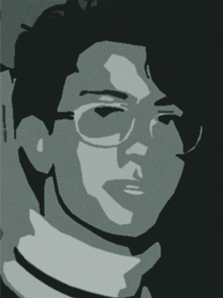 “Así concluyo este tercer diario mío, que creo que puede ser interesante y útil para quienes quieran explorar en mis soluciones de este mundo, en una memoria de un pasado no lejano que puede ser el fundamento de la cotidianidad de hoy. Te deseo lo mejor con todas las sorpresas que te depara la vida. ¡Buena suerte!"Gerardo D´Orricohttps://www.beneinst.itEste trabajo está protegido por la ley de derechos de autor.Cualquier duplicación no autorizada, incluso parcial, está prohibida.